Mer än 150 jämförande studier och artiklar om ansikts-maskers ineffektivitet och skadorPaul Elias Alexander		                   (Översättning till svenska av Kalle Hellberg 28 juli 2022)
Brownstone Institute		                    Original här 
mån, 20 dec 2021 08:23 UTC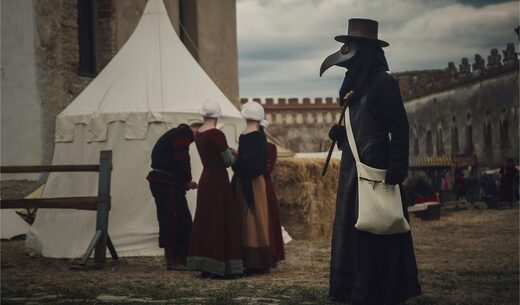 Det är inte orimligt att dra slutsatsen att kirurgiska masker och tygmasker, som används som de för närvarande används (utan andra former av PPE-skydd), inte har någon inverkan på att kontrollera överföringen av Covid-19-virus. Aktuella bevis tyder på att ansiktsmasker faktiskt kan vara skadliga. Bevisen tyder på att ansiktsmasker i stort sett är ineffektiva.

Mitt fokus ligger på COVID-ansiktsmasker och den rådande vetenskapen som vi har haft i nästan 20 månader. Ändå vill jag ta upp detta maskämne på en 50 000 fots nivå om de restriktiva policyerna för låsning i allmänhet. Jag bygger på det fina arbete som gjorts av Gupta, Kulldorff och Bhattacharya på Great Barrington-deklarationen (GBD)) och liknande drivkrafter av Dr. Scott Atlas (rådgivare till POTUS Trump) som, liksom jag själv, var en stark förespråkare för en fokuserad typ av skydd som var baserad på en åldersriskstratifierad strategi.

För vi såg väldigt tidigt att nedstängningarna var det enskilt största misstaget i folkhälsohistorien. Vi kände till historien och visste att de inte skulle fungera. Vi kände också mycket tidigt till covids riskstratifiering. Tyvärr kommer våra barn att bära de katastrofala konsekvenserna och inte bara utbildningsmässigt, av den djupt bristfälliga skolnedläggningspolitiken under årtionden framöver (särskilt våra minoritetsbarn som hade minst råd med detta). Många pressas fortfarande att bära masker och straffas för att de inte gör det.

Jag presenterar den maskerande "bevisen" nedan (n=167 studier och bevis), som består av jämförande effektivitetsforskning samt relaterad bevis och rapportering på hög nivå. Hittills har bevisen varit stabila och tydliga för att masker inte fungerar för att kontrollera viruset och att de kan vara skadliga, särskilt för barn.

Tabell 1: Bevisen om covid-19 ansiktsmasker och maskmandat och skadorMASKINEFFEKTIVITET1) Effektiviteten av att lägga till en maskrekommendation till andra folkhälsoåtgärder för att förhindra SARS-CoV-2-infektion hos danska maskbärare, Bundgaard, 2021"Infektion med SARS-CoV-2 inträffade hos 42 deltagare rekommenderade masker (1,8%) och 53 kontrolldeltagare (2,1%). Skillnaden mellan grupperna var -0,3 procentenheter (95% KI, -1,2 till 0,4 procentenheter; P = 0,38) (oddskvot, 0,82 [KI, 0,54 till 1,23]; P = 0,33). Multipel imputering som förklarar förlusten till uppföljning gav liknande resultat...rekommendationen att bära kirurgiska masker för att komplettera andra folkhälsoåtgärder minska SARS-CoV-2-infektionsfrekvensen bland bärare med mer än 50 % i ett samhälle med blygsamma infektionsfrekvenser, en viss grad av social distansering och ovanlig allmän maskanvändning."2) SARS-CoV-2-överföring bland marina rekryter under karantän, Letizia, 2020"Vår studie visade att i en grupp av övervägande unga manliga militärrekryter blev cirka 2% positiva för SARS-CoV-2, som fastställts med qPCR-analys, under en 2-veckors, strikt genomdriven karantän. Flera, oberoende virusstamöverföringskluster identifierades...alla rekryter bar tygmasker med dubbla lager hela tiden inomhus och utomhus."3) Fysiska ingrepp för att avbryta eller minska spridningen av luftvägsvirus, Jefferson, 2020"Det finns lågsäkerhetsbevis från nio försök (3507 deltagare) att bärande av en mask kan göra liten eller ingen skillnad för resultatet av influensaliknande sjukdom (ILI) jämfört med att inte bära en mask (riskkvot (RR) 0,99, 95 % konfidensintervall (CI) 0,82 till 1,18. Det finns måttliga bevis för att bärande av en mask förmodligen gör liten eller ingen skillnad för resultatet av laboratoriebekräftad influensa jämfört med att inte bära en mask (RR 0,91, 95 % KI 0,66 till 1,26; 6 studier; 3005 deltagare)...de sammanslagna resultaten av randomiserade studier visade inte en tydlig minskning av luftvägsvirusinfektion med användning av medicinska/kirurgiska masker under säsongsinfluensa."4) The Impact of Community Masking on COVID-19: A Cluster-Randomized Trial in Bangladesh, Abaluck, 2021

Heneghan et al.En klusterrandomiserad prövning av maskering på samhällsnivå på landsbygden i Bangladesh från november 2020 till april 2021 (N=600 byar, N=342 126 vuxna. Heneghan skriver: "I en Bangladesh-studie minskade kirurgiska masker symtomatiska covid-infektioner med mellan 0 och 22 procent, medan effekten av tygmasker ledde till någonstans mellan en 11-procentig ökning till en 21-procentig minskning. Baserat på dessa randomiserade studier verkar vuxenmasker därför ha antingen ingen eller begränsad effekt."5) Bevis för Community Cloth Face Masking för att begränsa spridningen av SARS-CoV-2: A Critical Review, Liu/CATO, 2021"De tillgängliga kliniska bevisen för ansiktsmaskens effektivitet är av låg kvalitet och de bästa tillgängliga kliniska bevisen har oftast misslyckats med att visa effekt, med fjorton av sexton identifierade randomiserade kontrollerade prövningar som jämför ansiktsmasker med inga maskkontroller som misslyckats med att hitta statistiskt signifikant fördel i avsikten- att behandla populationer. Av sexton kvantitativa metaanalyser var åtta tvetydiga eller kritiska till huruvida bevis stöder en offentlig rekommendation av masker, och de återstående åtta stödde ett offentligt maskintervention på begränsade bevis främst på grundval av försiktighetsprincipen."6) Icke-farmaceutiska åtgärder för pandemisk influensa i icke-hälsovårdsmiljöer — personliga skydds- och miljöåtgärder, CDC/Xiao, 2020"Bevis från 14 randomiserade kontrollerade studier av dessa åtgärder stödde inte en betydande effekt på överföring av laboratoriebekräftad influensa... ingen av hushållsstudierna rapporterade en signifikant minskning av sekundära laboratoriebekräftade influensavirusinfektioner i ansiktsmaskgruppen. Den totala minskningen av ILI eller laboratoriebekräftade influensafall i ansiktsmaskgruppen var inte signifikant i någon av studierna."7) CIDRAP: Masker-för-alla för covid-19 inte baserad på ljuddata, Brosseau, 2020"Vi är överens om att data som stöder effektiviteten av en tygmask eller ansiktsskydd är mycket begränsad. Vi har dock data från laboratoriestudier som indikerar att tygmasker eller ansiktsskydd erbjuder mycket låg filteruppsamlingseffektivitet för de mindre inhalerbara partiklarna som vi tror är till stor del ansvariga för överföring, särskilt från pre- eller asymtomatiska individer som inte hostar eller nyser... även om vi stödjer maskbärande av allmänheten fortsätter vi att dra slutsatsen att tygmasker och ansiktsskydd sannolikt har begränsad inverkan på sänkningen COVID-19-överföring, eftersom de har minimal förmåga att förhindra utsläpp av små partiklar, erbjuder begränsat personligt skydd med avseende på inandning av små partiklar, och bör inte rekommenderas som en ersättning för fysisk distansering eller förkortning av tid i slutna utrymmen med många potentiellt smittsamma människor."8) Universell maskering på sjukhus under Covid-19-eran, Klompas/NEJM, 2020och ögonskydd...universell maskering ensam är inte ett universalmedel. En mask kommer inte att skydda leverantörer som tar hand om en patient med aktiv Covid-19 om den inte åtföljs av noggrann handhygien, ögonskydd, handskar och en klänning. Enbart en mask kommer inte att hindra vårdpersonal med tidig Covid-19 från att kontaminera sina händer och sprida viruset till patienter och kollegor. Att fokusera på enbart universell maskering kan paradoxalt nog leda till mer överföring av Covid-19 om det avleder uppmärksamheten från att implementera mer grundläggande infektionskontrollåtgärder." Enbart en mask kommer inte att hindra vårdpersonal med tidig Covid-19 från att kontaminera sina händer och sprida viruset till patienter och kollegor. Att fokusera på enbart universell maskering kan paradoxalt nog leda till mer överföring av Covid-19 om det avleder uppmärksamheten från att implementera mer grundläggande infektionskontrollåtgärder." Enbart en mask kommer inte att hindra vårdpersonal med tidig Covid-19 från att kontaminera sina händer och sprida viruset till patienter och kollegor. Att fokusera på enbart universell maskering kan paradoxalt nog leda till mer överföring av Covid-19 om det avleder uppmärksamheten från att implementera mer grundläggande infektionskontrollåtgärder."9) Masker för förebyggande av virala luftvägsinfektioner bland vårdpersonal och allmänheten: PEER paraply systematisk granskning, Dugré, 2020"Denna systematiska översikt fann begränsade bevis för att användningen av masker kan minska risken för virusinfektioner i luftvägarna. I samhällsmiljön fann man en möjlig minskad risk för influensaliknande sjukdom bland maskanvändare. Hos vårdpersonal visar resultaten ingen skillnad mellan N95-masker och kirurgiska masker på risken för bekräftad influensa eller andra bekräftade virusinfektioner i luftvägarna, även om möjliga fördelar med N95-masker hittades för att förhindra influensaliknande sjukdom eller andra kliniska luftvägsinfektioner. Kirurgiska masker kan vara överlägsna tygmasker men data är begränsade till 1 försök."10) Effektiviteten av personliga skyddsåtgärder för att minska överföring av pandemisk influensa: En systematisk översikt och metaanalys, Saunders-Hastings, 2017"Användning av ansiktsmask gav en icke-signifikant skyddande effekt (OR = 0,53; 95% CI 0,16-1,71; I2 = 48%) mot 2009 års pandemisk influensainfektion."11) Experimentell undersökning av spridning och ackumulering av aerosol inomhus i samband med COVID-19: Effekter av masker och ventilation, Shah, 2021"Ändå erbjuder högeffektiva masker, som KN95, fortfarande avsevärt högre skenbar filtreringseffektivitet (60 % och 46 % för R95- respektive KN95-masker) än de mer vanligt använda tygerna (10 %) och kirurgiska masker (12 %), och är därför fortfarande det rekommenderade valet för att lindra överföring av luftburna sjukdomar inomhus."12) Träna med ansiktsmask; Hanterar vi ett djävulssvärd? - En fysiologisk hypotes , Chandrasekaran, 2020"Träning med ansiktsmasker kan minska tillgängligt syre och öka luftinfångningen, vilket förhindrar betydande koldioxidutbyte. Den hyperkapniska hypoxi kan potentiellt öka sur miljö, hjärtöverbelastning, anaerob metabolism och njuröverbelastning, vilket avsevärt kan förvärra den underliggande patologin för etablerade kroniska sjukdomar. Ytterligare tvärtemot enligt den tidigare tanken finns det inga bevis för att hävda att ansiktsmaskerna under träning erbjuder ytterligare skydd mot droppöverföring av viruset."13) Kirurgiska ansiktsmasker i moderna operationssalar - en kostsam och onödig ritual?, Mitchell, 1991"Efter idrifttagandet av en ny serie operationssalar visade luftrörelsestudier ett luftflöde bort från operationsbordet mot rummets periferi. Oral mikrobiell flora spridd av omaskerade manliga och kvinnliga frivilliga som stod en meter från bordet kunde inte kontaminera exponerade sedimentplattor placerade på bordet. Att bära ansiktsmasker av icke-skurad personal som arbetar i en operationssal med forcerad ventilation verkar vara onödigt."14) Ansiktsmask mot virala luftvägsinfektioner bland Hajj-pilgrimer: En utmanande klusterrandomiserad studie, Alfelali, 2020"Genom intention-to-treat-analys verkade ansiktsmaskanvändning inte vara effektiv mot laboratoriebekräftade virusinfektioner i luftvägarna (oddskvot [OR], 1,4; 95 % konfidensintervall [CI], 0,9 till 2,1, p = 0,18) och inte heller mot klinisk luftvägsinfektion (OR, 1,1; 95 % KI, 0,9 till 1,4, p = 0,40)."15) Enkel andningsskydd-utvärdering av filtreringsprestanda hos tygmasker och vanliga tygmaterial mot partiklar i storleken 20-1000 nm , Rengasamy, 2010"Resultat som erhållits i studien visar att vanliga tygmaterial kan ge marginellt skydd mot nanopartiklar, inklusive de i storleksintervallen för virusinnehållande partiklar i utandningsluft."16) Andningsprestanda som erbjuds av N95-respiratorer och kirurgiska masker: utvärdering av människa med NaCl-aerosol som representerar bakteriell och viral partikelstorleksintervall, Lee, 2008"Studien indikerar att N95-filtrerande andningsskydd kanske inte uppnår den förväntade skyddsnivån mot bakterier och virus. En utandningsventil på N95-respiratorn påverkar inte andningsskyddet; det verkar vara ett lämpligt alternativ för att minska andningsmotståndet."17) Aerosolpenetration och läckageegenskaper hos masker som används inom hälsovårdsindustrin, Weber, 1993"Vi drar slutsatsen att skyddet från kirurgiska masker kan vara otillräckligt i miljöer som innehåller potentiellt farliga aerosoler i submikrometerstorlek."18) Engångs kirurgiska ansiktsmasker för att förhindra kirurgisk sårinfektion i ren kirurgi, Vincent, 2016"Vi inkluderade tre prövningar, med totalt 2 106 deltagare. Det fanns ingen statistiskt signifikant skillnad i infektionsfrekvens mellan den maskerade och omaskerade gruppen i någon av prövningarna... utifrån de begränsade resultaten är det oklart om bärandet av kirurgiska ansiktsmasker av medlemmar av det kirurgiska teamet har någon inverkan på infektionsfrekvensen för kirurgiska sår för patienter som genomgår ren operation."19) Kirurgiska ansiktsmasker för engångsbruk: en systematisk översyn, Lipp, 2005"Från de begränsade resultaten är det oklart om att bära kirurgiska ansiktsmasker leder till någon skada eller nytta för patienten som genomgår en ren operation."20) Jämförelse av filtereffektiviteten hos medicinska nonwoven-tyger mot tre olika mikrob-aerosoler, Shimasaki, 2018"Vi drar slutsatsen att filtereffektivitetstestet med phi-X174 fagaerosolen kan överskatta skyddsprestandan hos fibertyg med filterstruktur jämfört med den mot verkliga patogener som influensavirus."21) Användningen av masker och andningsskydd för att förhindra överföring av influensa: en systematisk översyn av de vetenskapliga bevisen21) Användningen av masker och andningsskydd för att förhindra överföring av influensa: en systematisk översyn av de vetenskapliga bevisen, Bin-Reza, 2012Användningen av masker och andningsskydd för att förhindra överföring av influensa: en systematisk genomgång av de vetenskapliga bevisen "Ingen av studierna fastställde ett avgörande samband mellan användning av mask/respirator och skydd mot influensainfektion. Vissa bevis tyder på att maskanvändning bäst genomförs som en del av ett paket med personligt skydd, särskilt handhygien."22) Ansiktsskydd för vårdpersonal under pandemier: en omfattningsgranskning, Godoy, 2020"Jämfört med kirurgiska masker presterar N95-respiratorer bättre i laboratorietester, kan ge överlägset skydd i slutenvårdsmiljöer och prestera likvärdigt i öppenvårdsmiljöer. Kirurgiska mask- och N95-respiratorkonserveringsstrategier inkluderar utökad användning, återanvändning eller dekontaminering, men dessa strategier kan resultera i sämre Begränsade bevis tyder på att återanvända och improviserade masker bör användas när skydd av medicinsk kvalitet inte är tillgängligt."23) Bedömning av skicklighet för N95-maskpåtagning bland allmänheten i Singapore, Yeung, 2020"Dessa resultat stödjer pågående rekommendationer mot användning av N95-masker av allmänheten under covid-19-pandemin. 5 N95-maskanvändning av allmänheten kanske inte översätts till effektivt skydd utan ger istället falsk trygghet. Utöver N95-masker, kompetens bland de allmänheten när det gäller att ta på sig kirurgiska masker måste utvärderas."24) Utvärdera effektiviteten av ansiktsmasker av tyg för att minska exponeringen av partiklar, Shakya, 2017"Standard N95-maskprestanda användes som en kontroll för att jämföra resultaten med tygmasker, och våra resultat tyder på att tygmasker endast är marginellt fördelaktiga för att skydda individer från partiklar <2,5 μm."25) Användning av kirurgiska ansiktsmasker för att minska förekomsten av förkylning bland sjukvårdspersonal i Japan: en randomiserad kontrollerad studie, Jacobs, 2009"Användning av ansiktsmasker hos vårdpersonal har inte visat sig ge fördelar när det gäller förkylningssymtom eller förkylning."26) N95 respiratorer vs medicinska masker för att förebygga influensa bland hälsovårdspersonal, Radonovich, 2019"Bland öppenvårdspersonal resulterade N95-respiratorer kontra medicinska masker som bärs av deltagarna i detta försök inte i någon signifikant skillnad i förekomsten av laboratoriebekräftad influensa."27) Minskar eller ökar universalmaskbärandet spridningen av COVID-19? 2020"En undersökning av peer-reviewed studier visar att universell maskbärande (i motsats till att bära masker i specifika miljöer) inte minskar överföringen av luftvägsvirus från personer som bär masker till personer som inte bär masker."28) Masking: A Careful Review of the Evidence, Alexander, 2021"Faktum är att det inte är orimligt för närvarande att dra slutsatsen att kirurgiska masker och tygmasker, som används som de är för närvarande, absolut inte har någon inverkan på att kontrollera överföringen av Covid-19-virus, och nuvarande bevis tyder på att ansiktsmasker faktiskt kan vara skadliga ."29) Exponeringar för gemenskap och nära kontakter i samband med covid-19 bland symtomatiska vuxna ≥18 år på 11 öppenvårdsinrättningar – USA, juli 2020, Fisher, 2020Rapporterade egenskaper hos symtomatiska vuxna ≥18 år som var öppenvårdspatienter i 11 amerikanska akademiska sjukvårdsinrättningar och som fick positiva och negativa SARS-CoV-2-testresultat (N = 314)* — USA, 1–29 juli 2020, visade att 80 % av de smittade bar ansiktsmasker nästan hela eller större delen av tiden.30) Effekten av icke-farmaceutiska interventioner mot covid-19 i Europa: en kvasi-experimentell studie, Hunter, 2020Ansiktsmasker offentligt var inte associerat med minskad förekomst.31) Maskering av brist på bevis med politik, CEBM, Heneghan, 2020"Det verkar som att trots två decennier av pandemiberedskap finns det stor osäkerhet om värdet av att bära masker. Till exempel kan höga infektionsfrekvenser med tygmasker bero på skador orsakade av tygmasker, eller fördelar med medicinska masker. De många systematiska översikterna som nyligen har publicerats inkluderar alla samma evidensbas så föga förvånande i stora drag når samma slutsatser."32) Överföring av covid-19 i 282 kluster i Katalonien, Spanien: en kohortstudie, Marks, 2021"Vi observerade inget samband mellan risk för överföring med rapporterad maskanvändning av kontakter, med ålder eller kön på indexfallet eller med närvaron av andningssymtom i indexfallet vid det första studiebesöket."33) Icke-farmaceutiska folkhälsoåtgärder för att mildra riskerna och effekterna av epidemi och pandemisk influensa, WHO, 2020"Tio RCT inkluderades i metaanalysen, och det fanns inga bevis för att ansiktsmasker är effektiva för att minska överföringen av laboratoriebekräftad influensa."34) The Strangely Unscientific Masking of America, Younes, 2020"En rapport kom fram till sin slutsats baserat på observationer av ett "attrapphuvud fäst vid en andningssimulator." En annan analyserade användningen av kirurgiska masker på personer som upplever minst två symtom på akut luftvägssjukdom. För övrigt involverade inte en av dessa studier tygmasker eller svarade för verklig maskanvändning (eller missbruk) bland lekmän, och ingen fastställd effekt av utbredd maskbärande av människor som inte uppvisar symptom. Det fanns helt enkelt inga som helst bevis för att friska människor borde bära masker när de går igenom sina liv, särskilt utomhus."35) Ansiktsmasker och liknande barriärer för att förebygga luftvägssjukdomar som COVID-19: En snabb systematisk översyn, Brainard, 2020"31 kvalificerade studier (inklusive 12 RCT). Narrativ syntes och metaanalys av slumpmässiga effekter av attackfrekvenser för primär och sekundär prevention i 28 studier utfördes. Baserat på RCT:erna skulle vi dra slutsatsen att bärande av ansiktsmasker kan vara väldigt lite skyddande mot primära infektion från tillfällig kontakt med samhället och måttligt skydd mot hushållsinfektioner när både infekterade och oinfekterade medlemmar bär ansiktsmasker. Men RCT:erna led ofta av dålig efterlevnad och kontroller med ansiktsmasker."36) The Year of Disguises, Koops, 2020"De friska människorna i vårt samhälle ska inte straffas för att de är friska, vilket är precis vad låsningar, distansering, maskmandat etc. gör...Barn ska inte bära ansiktsskydd. Vi behöver alla konstant interaktion med våra miljöer och det är särskilt sant för barn. Det är så deras immunförsvar utvecklas. De är den lägsta av lågriskgrupperna. Låt dem vara barn och låt dem utveckla sitt immunförsvar... "Mask Mandate"-idén är en verkligt löjlig, Reaktion och måste dras tillbaka och slängas i papperskorgen för katastrofal politik, tillsammans med nedstängningar och skolnedläggningar. Du kan rösta på en person utan att blint stödja alla deras förslag!"37) Öppna skolor, Covid-19 och barn- och lärares sjuklighet i Sverige, Ludvigsson, 2020"1 951 905 barn i Sverige (den 31 december 2019) som var 1 till 16 år gamla undersöktes... social distansering uppmuntrades i Sverige, men att bära ansiktsmasker var inte... Inget barn med Covid-19 dog."38) Double-Masking Benefits Are Limited, Japan Supercomputer Finds, Reidy, 2021"Att bära två masker ger begränsade fördelar för att förhindra spridning av droppar som kan bära coronaviruset jämfört med en välutrustad engångsmask, enligt en japansk studie som modellerade spridningen av droppar på en superdator."39) Fysiska ingrepp för att avbryta eller minska spridningen av luftvägsvirus. Del 1 - Ansiktsmasker, ögonskydd och persondistansering: systematisk granskning och metaanalys, Jefferson, 2020"Det fanns inte tillräckligt med bevis för att ge en rekommendation om användning av ansiktsbarriärer utan andra åtgärder. Vi fann otillräckliga bevis för skillnaden mellan kirurgiska masker och N95-respiratorer och begränsade bevis för att stödja effektiviteten av karantän."40) Bör individer i samhället utan luftvägssymtom bära ansiktsmasker för att minska spridningen av covid-19?, Folkhälsomyndigheten, 2020"Icke-medicinska ansiktsmasker inkluderar en mängd olika produkter. Det finns inga tillförlitliga bevis för effektiviteten av icke-medicinska ansiktsmasker i gemenskapsmiljöer. Det kommer sannolikt att finnas betydande variationer i effektivitet mellan produkter. Det finns dock bara begränsade bevis från laboratoriestudier av potentiella skillnader i effektivitet när olika produkter används i samhället."41) Är en mask nödvändig på operationssalen?, Orr, 1981"Det verkar som om en minimal kontaminering bäst kan uppnås genom att inte bära en mask alls utan att operera i tysthet. Oavsett dess relation till kontaminering, bakterieantal eller spridning av squames, finns det inga direkta bevis för att bärandet av masker minskar såret. infektion."42) Den kirurgiska masken passar dåligt för riskminskning, Neilson, 2016"Så sent som 2010 deklarerade US National Academy of Sciences att "ansiktsmasker inte är designade eller certifierade för att skydda bäraren från exponering för andningsrisker." Ett antal studier har visat ineffektiviteten hos det kirurgiska ingreppet. mask i hushållsmiljöer för att förhindra överföring av influensavirus."43) Ansiktsmask kontra ingen ansiktsmask för att förebygga virala luftvägsinfektioner under Hajj: A Cluster Randomized Open Label Trial, Alfelali, 2019"Användning av ansiktsmasker förhindrar inte kliniska eller laboratoriebekräftade virusinfektioner i luftvägarna bland Hajj-pilgrimer."44) Ansiktsmasker i COVID-19-eran: En hälsohypotes, Vainshelboim, 2021"De befintliga vetenskapliga bevisen utmanar säkerheten och effektiviteten av att bära ansiktsmask som förebyggande ingripande för covid-19. Data tyder på att både medicinska och icke-medicinska ansiktsmasker är ineffektiva för att blockera överföring från människa till människa av virus- och infektionssjukdomar såsom SARS- CoV-2 och COVID-19, som stöder användningen av ansiktsmasker. Att bära ansiktsmasker har visat sig ha betydande negativa fysiologiska och psykologiska effekter. Dessa inkluderar hypoxi, hyperkapni, andnöd, ökad surhet och toxicitet, aktivering av rädsla och stressreaktion, ökning av stresshormoner, immunsuppression, trötthet, huvudvärk, försämrad kognitiv prestation, predisposition för virus- och infektionssjukdomar, kronisk stress, ångest och depression."45) Användningen av masker och andningsskydd för att förhindra överföring av influensa: en systematisk genomgång av vetenskapliga bevis, Bin-Reza, 2011"Ingen av studierna visade ett avgörande samband mellan användning av mask/andningsskydd och skydd mot influensainfektion. Vissa bevis tyder på att maskanvändning bäst genomförs som en del av ett paket med personligt skydd, särskilt handhygien."46) Är ansiktsmasker effektiva? The Evidence, Swiss Policy Research, 2021"De flesta studier fann få eller inga bevis för effektiviteten av ansiktsmasker i den allmänna befolkningen, varken som personlig skyddsutrustning eller som källkontroll."47) Postoperativa sårinfektioner och kirurgiska ansiktsmasker: En kontrollerad studie, Tunevall, 1991"Dessa resultat tyder på att användningen av ansiktsmasker kan komma att omprövas. Masker kan användas för att skydda operationsteamet från droppar av infekterat blod och från luftburna infektioner, men har inte bevisats skydda patienten som opereras av ett friskt operationsteam."48) Maskeringsmandat och användningseffektivitet vid covid-19-inneslutning på statlig nivå, Guerra, 2021"Maskmandat och användning är inte förknippade med långsammare spridning av covid-19 på statlig nivå under tillväxtökningar av covid-19."49) Tjugo anledningar till att obligatoriska ansiktsmasker är osäkra, ineffektiva och omoraliska, Manley, 2021"En CDC-finansierad granskning av maskering i maj 2020 kom till slutsatsen: "Även om mekanistiska studier stöder den potentiella effekten av handhygien eller ansiktsmasker, stödde inte bevis från 14 randomiserade kontrollerade studier av dessa åtgärder en betydande effekt på överföring av laboratorier -bekräftad influensa... Ingen av hushållsstudierna rapporterade en signifikant minskning av sekundära laboratoriebekräftade influensavirusinfektioner i ansiktsmaskgruppen." Om masker inte kan stoppa den vanliga influensan, hur kan de stoppa SAR-CoV-2? "50) En kluster randomiserad studie av tygmasker jämfört med medicinska masker hos vårdpersonal, MacIntyre, 2015"Första RCT av tygmasker, och resultaten varnar för användning av tygmasker. Detta är ett viktigt fynd för att informera om hälsa och säkerhet på arbetsplatsen. Fukthållning, återanvändning av tygmasker och dålig filtrering kan resultera i ökad risk för infektion... frekvensen av alla infektionsutfall var högst i tygmaskarmen, med frekvensen av ILI statistiskt signifikant högre i tygmaskarmen (relativ risk (RR)=13,00, 95 % CI 1,69 till 100,07) jämfört med den medicinska maskarmen. Tygmasker hade också signifikant högre frekvens av ILI jämfört med kontrollarmen. En analys av maskanvändning visade ILI (RR=6,64, 95 % KI 1,45 till 28,65) och laboratoriebekräftat virus (RR=1,72, 95 % KI 1,01 till 2,94) var signifikant högre i gruppen med tygmasker jämfört med gruppen med medicinska masker. Partiklars penetration av tygmasker var nästan 97 % och medicinska masker 44 %."51) Horowitz: Data från Indien fortsätter att blåsa upp "Delta" -rädslan, Blazemedia, 2021"Istället för att bevisa behovet av att så mer panik, rädsla och kontroll över människor, fortsätter historien från Indien - källan till "Delta"-varianten - att motbevisa alla nuvarande premisser för covid-fascismen... Masker misslyckades med att stoppa spridningen där."52) Ett utbrott orsakat av SARS-CoV-2 Delta-varianten (B.1.617.2) på ett sjukhus för sekundärvård i Finland, maj 2021 , Hetemäki, 2021Rapportering om ett sjukhusutbrott i Finland, Hetemäli et al. observerade att "både symtomatiska och asymtomatiska infektioner hittades bland vaccinerade vårdpersonal, och sekundär överföring skedde från de med symtomatiska infektioner trots användning av personlig skyddsutrustning."53) Nosokomialt utbrott orsakat av SARS-CoV-2 Delta-varianten i en mycket vaccinerad befolkning, Israel, juli 2021, Shitrit, 2021I en utredning av sjukhusutbrott i Israel, Shitrit et al. observerade "hög överförbarhet av SARS-CoV-2 Delta-varianten bland två gånger vaccinerade och maskerade individer." De tillade att "detta tyder på en viss avtagande av immunitet, även om det fortfarande ger skydd för individer utan samsjuklighet." Återigen, trots användning av personlig skyddsutrustning.54) 47 studier bekräftar ineffektivitet av masker för covid och 32 fler bekräftar deras negativa hälsoeffekter, Lifesite nyhetspersonal, 2021"Inga studier behövdes för att motivera denna praxis eftersom de flesta kända virus var alldeles för små för att kunna stoppas genom att bära de flesta masker, andra än sofistikerade masker som är utformade för den uppgiften och som var för dyra och komplicerade för allmänheten att bära ordentligt och fortsätt byta eller städa. Man förstod också att långa maskeringar var ohälsosamma för bärare av sunt förnuft och grundläggande vetenskapliga skäl."55) Är EUA-ansiktsmasker effektiva för att bromsa spridningen av en virusinfektion?, Dopp, 2021De stora bevisen visar att masker är ineffektiva.56) CDC-studie finner att en överväldigande majoritet av människor som får coronavirus bar masker, Boyd/Federalist, 2021"En rapport från Centers for Disease Control som släpptes i september visar att masker och ansiktsskydd inte är effektiva för att förhindra spridning av covid-19, även för de människor som konsekvent bär dem."57) Most Mask Studies Are Garbage, Eugyppius, 2021"Den andra typen av studie, den rätta typen, skulle vara en randomiserad kontrollerad studie. Man jämför infektionsfrekvensen i en maskerad kohort med infektionsfrekvensen i en omaskerad kohort. Här har det gått mycket, mycket värre för maskbrigaden. De tillbringade månader med att försöka förhindra publiceringen av den danska randomiserade kontrollerade studien , som fann att masker gör noll. När det pappret äntligen gnisslade i tryck tillbringade de flera månader med att desperat försöka sticka hål i det. Man kunde känna deras gränslösa lättnad när Bangladesh studie äntligen verkade rädda dem i början av september. Varje sista blåkoll på Twitter kunde nu proklamera att Science Shows Masks Work. De var så sugna på att få bevis för att stödja sina tidigare övertygelser, att ingen av dem lade märke till den sorgliga naturen hos vetenskapen i fråga. Studien fann endast 10 % minskning av seroprevalensen bland den maskerade kohorten, en effekt så liten att den föll inom konfidensintervallet. Inte ens studieförfattarna kunde utesluta möjligheten att masker faktiskt gör noll."58) Använda ansiktsmasker i samhället: första uppdateringen, ECDC, 2021"Inga bevis av hög kvalitet till förmån för ansiktsmasker och rekommenderade att de endast används baserat på " försiktighetsprincipen ."59) Stoppar eller bromsar fysiska åtgärder som handtvätt eller att bära masker spridningen av luftvägsvirus? , Cochrane, 2020"Sju studier ägde rum i samhället och två studier på vårdpersonal. Jämfört med att inte bära en mask kan det inte göra någon eller ingen skillnad i hur många människor som drabbats av en influensaliknande sjukdom (9 studier; 3507 personer); och spelar förmodligen ingen roll i hur många personer som har influensa bekräftad av ett laboratorietest (6 studier; 3005 personer). Oönskade effekter rapporterades sällan, men inkluderade obehag."60) Mun-nässkydd offentligt: ​​Inga bevis på effektivitet, Thieme/ Kappstein, 2020"Användningen av masker i offentliga utrymmen är tveksam enbart på grund av bristen på vetenskapliga data. Om man dessutom beaktar nödvändiga försiktighetsåtgärder måste masker till och med anses vara en risk för infektion i offentliga utrymmen enligt de regler som är kända från sjukhus... masker bärs av befolkningen är risken för infektion potentiellt ökad, oavsett om det är medicinska masker eller om det är så kallade samhällsmasker utformade på något sätt. Om man beaktar de försiktighetsåtgärder som RKI såväl som internationella hälsomyndigheter har uttalat, skulle alla myndigheter till och med behöva informera befolkningen om att masker inte alls bör bäras i offentliga utrymmen. För oavsett om det är en skyldighet för alla medborgare eller frivilligt bärs av de medborgare som vill ha det av någon anledning, Det är fortfarande ett faktum att masker kan göra mer skada än nytta offentligt."61) Amerikanska maskvägledning för barn är den strängaste över hela världen, Skelding, 2021"Barn måste se ansikten", säger Jay Bhattacharya, professor i medicin vid Stanford University, till The Post. Ungdomar tittar på folks munnar för att lära sig tala, läsa och förstå känslor, sa han. "Vi har den här idén att den här sjukdomen är så illa att vi måste vidta alla nödvändiga medel för att stoppa den från att sprida sig", sa han. "Det är inte så att masker i skolor inte har några kostnader. De har faktiskt stora kostnader."62) Att maskera små barn i skolan skadar språkinlärning, Walsh, 2021"Detta är viktigt eftersom barn och/eller elever inte har den tal- eller språkförmåga som vuxna har - de är inte lika kapabla och förmågan att se ansiktet och särskilt munnen är avgörande för språkinlärning som barn och/eller elever är engagerad i hela tiden. Dessutom är förmågan att se munnen inte bara avgörande för kommunikation utan också avgörande för hjärnans utveckling."63) Case Against Masks for Children, Makary, 2021(Detta har länge varit ett problem för läkarstudenter på operationssalen.) Masker kan orsaka svår akne och andra hudproblem. Obehaget med en mask distraherar vissa barn från att lära sig. Genom att öka luftvägsmotståndet under utandning kan masker leda till ökade nivåer av koldioxid i blodet. Och masker kan vara vektorer för patogener om de blir fuktiga eller används för länge."64) Face Covering Mandates, Peavey, 2021"Ansiktstäckande mandat och varför de INTE ÄR effektiva."65) Fungerar masker? En genomgång av bevisen, Anderson, 2021"I sanning var CDC:s, Storbritanniens och WHO:s tidigare riktlinjer mycket mer förenliga med den bästa medicinska forskningen om maskers effektivitet för att förhindra spridning av virus. Den forskningen tyder på att amerikanernas många månader av maskbärande sannolikt inte har gett mycket till ingen hälsofördel och kan till och med ha varit kontraproduktiv för att förhindra spridningen av det nya coronaviruset."66) De flesta ansiktsmasker kommer inte att stoppa COVID-19 inomhus, varnar studie, Anderer, 2021"Ny forskning avslöjar att tygmasker filtrerar bara 10% av utandade aerosoler, med många människor som inte bär skydd som passar deras ansikte ordentligt."67) Hur ansiktsmasker och lockdowns misslyckades / ansiktsmaskdåligheten i efterhand, Swiss Policy Research, 2021"Maskmandat och nedstängningar har inte haft någon märkbar effekt."68) CDC släpper studien om överföring av covid i skolan men begraver en av de mest fördömande delarna, Davis, 2021"Den 21 % lägre förekomsten i skolor som krävde maskanvändning bland elever var inte statistiskt signifikant jämfört med skolor där maskanvändning var valfri... Med tiotals miljoner amerikanska barn som gick tillbaka till skolan på hösten, är deras föräldrar och politiska ledare skyldiga det till dem att ha en klarsynt, vetenskapligt rigorös diskussion om vilka anti-COVID-åtgärder som faktiskt fungerar och vilka som kan lägga en extra börda på utsatta ungdomar utan att meningsfullt eller bevisligen bromsa spridningen av viruset...att ett maskeringskrav på elever som inte lyckats visa självständig nytta är en upptäckt av konsekvens och stort intresse."69) Världshälsoorganisationens internt möte, COVID-19 - virtuell presskonferens - 30 mars 2020, 2020"Detta är en fråga om Österrike. Den österrikiska regeringen har en önskan att få alla att bära en mask som går in i butikerna. Jag förstod från våra tidigare genomgångar med er att allmänheten inte borde bära masker eftersom de är en bristvara. Vad säger du om de nya österrikiska åtgärderna?... Jag är inte särskilt medveten om den åtgärden i Österrike. Jag skulle anta att den riktar sig till personer som potentiellt har sjukdomen som inte överför den till andra. Generellt rekommenderar WHO att de bär av en mask av en medlem av allmänheten är för att förhindra att individen ger sjukdomen till någon annan. Vi rekommenderar i allmänhet inte att annars bra individer bär masker offentligt eftersom det hittills inte har varit förknippat med någon särskild fördel ."70) Ansiktsmasker för att förhindra överföring av influensavirus: en systematisk översyn, Cowling, 2010"Review belyser den begränsade evidensbasen som stöder effektiviteten eller effektiviteten hos ansiktsmasker för att minska överföringen av influensavirus." "Ingen av de granskade studierna visade en fördel av att bära en mask, varken hos HCW eller samhällsmedlemmar i hushåll (H)."71) Effektiviteten hos N95-respiratorer kontra kirurgiska masker för att skydda vårdpersonal från akut luftvägsinfektion: en systematisk översikt och metaanalys, Smith, 2016"Även om N95-respiratorer verkade ha en skyddande fördel jämfört med kirurgiska masker i laboratoriemiljöer, visade vår metaanalys att det inte fanns tillräckliga data för att definitivt avgöra om N95-respiratorer är överlägsna kirurgiska masker när det gäller att skydda vårdpersonal mot överförbara akuta luftvägsinfektioner i kliniska inställningar."72) Effektiviteten av masker och respiratorer mot luftvägsinfektioner hos vårdpersonal: en systematisk översyn och metaanalys, Offeddu, 2017"Vi hittade bevis för att stödja universell medicinsk maskanvändning i sjukhusmiljöer som en del av infektionskontrollåtgärder för att minska risken för CRI och ILI bland HCWs. Sammantaget kan N95-respiratorer ge bättre skydd, men universell användning under ett arbetsskift är sannolikt mindre acceptabelt på grund av större obehag...Vår analys bekräftar effektiviteten hos medicinska masker och respiratorer mot SARS. Engångs-, bomulls- eller pappersmasker rekommenderas inte. Den bekräftade effektiviteten av medicinska masker är avgörande för att det inte finns resurser och nödsituationer. tillgång till N95 andningsskydd. I sådana fall är medicinska engångsmasker att föredra framför tygmasker, för vilka det inte finns några bevis på skydd och som kan underlätta överföring av patogener när de används upprepade gånger utan adekvat sterilisering...Vi fann ingen tydlig fördel med vare sig medicinska masker eller N95-respiratorer mot pH1N1...Sammantaget är bevisen för att informera policyer om maskanvändning i HCWs dåliga, med ett litet antal studier som är benägna att rapportera fördomar och brist på statistisk styrka. "73) N95 respiratorer vs medicinska masker för att förebygga influensa bland hälsovårdspersonal, Radonovich, 2019"Användning av N95-respiratorer, jämfört med medicinska masker, i öppenvården resulterade inte i någon signifikant skillnad i frekvensen av laboratoriebekräftad influensa."Effektiviteten av N95-respiratorer kontra kirurgiska masker mot influensa: En systematisk översikt och metaanalys74) Masker fungerar inte: En granskning av vetenskap som är relevant för covid-19 socialpolitik, Rancourt, 2020Användningen av N95-respiratorer jämfört med kirurgiska masker är inte förknippad med lägre risk för laboratoriebekräftad influensa. Det föreslår att N95-respiratorer inte bör rekommenderas för allmänheten och icke-högriskmedicinsk personal som inte är i nära kontakt med influensapatienter eller misstänkta patienter. "Ingen RCT-studie med verifierat resultat visar en fördel för HCW eller samhällsmedlemmar i hushåll att bära en mask eller respirator. Det finns ingen sådan studie. Det finns inga undantag. Likaså finns det ingen studie som visar en fördel av en bred policy att bära masker offentligt (mer om detta nedan). Dessutom, om det fanns någon fördel med att bära en mask, på grund av den blockerande kraften mot droppar och aerosolpartiklar, borde det vara mer fördelaktigt att bära andningsskydd (N95) jämfört med en operation mask,75) Mer än ett dussin trovärdiga medicinska studier visar att ansiktsmasker inte fungerar ens på sjukhus!, Firstenberg, 2020"Att tvingande masker inte hållit dödstalen nere någonstans. De 20 amerikanska staterna som aldrig har beordrat människor att bära ansiktsmasker inomhus och utomhus har dramatiskt lägre dödssiffror för covid-19 än de 30 stater som har föreskrivit masker. De flesta av de icke-maskerade delstater har covid-19-dödstalen under 20 per 100 000 invånare, och ingen har en dödlighet som är högre än 55. Alla 13 delstater som har dödstalen högre 55 är delstater som har krävt att man bär masker på alla offentliga platser. Det har inte skyddat dem."76) Stöder evidensbaserad medicin effektiviteten av kirurgiska ansiktsmasker för att förhindra postoperativa sårinfektioner vid elektiv kirurgi? Bahli, 2009"Från de begränsade randomiserade studierna är det fortfarande inte klart att om bärande av kirurgiska ansiktsmasker skadar eller gynnar patienter som genomgår elektiv kirurgi."77) Förebyggande av peritonit vid CAPD: att maskera eller inte?, Figueiredo, 2000"Den aktuella studien tyder på att rutinmässig användning av ansiktsmasker under CAPD-väskbyten kan vara onödig och kan avbrytas."78) Operationsrumsmiljön påverkad av människor och den kirurgiska ansiktsmasken, Ritter, 1975"Bärandet av en kirurgisk ansiktsmask hade ingen effekt på den totala miljöföroreningen på operationssalen och fungerar förmodligen bara för att omdirigera projektileffekten av att prata och andas. Människor är den största källan till miljöförorening i operationssalen."79) Effekten av vanliga kirurgiska ansiktsmasker: en undersökning med " spårpartiklar, Ha'eri, 1980"Partikelkontamination av såret påvisades i alla experiment. Eftersom mikrosfärerna inte identifierades på utsidan av dessa ansiktsmasker måste de ha rymt runt maskens kanter och hittat in i såret."80) Det är inte nödvändigt att bära mössor och masker under hjärtkateterisering, Laslett, 1989"Prospektivt utvärderade erfarenheten av 504 patienter som genomgick perkutan vänster hjärtkateterisering, och sökte bevis för ett samband mellan huruvida kepsar och/eller masker bars av operatörerna och förekomsten av infektion. Inga infektioner hittades hos någon patient, oavsett om en mössa var påslagen. eller mask användes. Således hittade vi inga bevis för att kepsar eller masker måste bäras under perkutan hjärtkateterisering."81) Behöver narkosläkare bära kirurgiska masker på operationssalen? En litteraturöversikt med evidensbaserade rekommendationer, Skinner, 2001"En frågeformulärbaserad undersökning, genomförd av Leyland' 1993 för att bedöma attityder till användning av masker, visade att 20 % av kirurgerna kasserade kirurgiska masker för endoskopiskt arbete. Mindre än 50 % bar inte masken enligt rekommendationerna från Medical Research Lika många kirurger bar masken i tron ​​att de skyddade sig själva och patienten, och 20 % av dessa medgav att traditionen var den enda anledningen till att de bar dem."82) Maskmandat för barn backas inte upp av data, Faria, 2021"Även om du vill använda influensasäsongen 2018-19 för att undvika överlappning med starten av covid-19-pandemin, målar CDC upp en liknande bild: den uppskattade 480 dödsfall i influensa bland barn under den perioden, med 46 000 sjukhusvistelser. COVID- 19, barmhärtigt, är helt enkelt inte lika dödligt för barn. Enligt American Academy of Pediatrics visar preliminära data från 45 delstater att mellan 0,00 %–0,03 % av fallen av covid-19 för barn ledde till döden. När du kombinerar dessa siffror med CDC- studie som hittade maskmandat för elever – tillsammans med hybridmodeller, social distansering och klassrumsbarriärer – hade ingen statistiskt signifikant fördel för att förhindra spridningen av covid-19 i skolor, insisterandet på att vi tvingar eleverna att hoppa igenom dessa ringar för deras eget skydd är meningslöst."83) Nackdelarna med att maskera unga studenter är verkliga, Prasad, 2021"Fördelarna med maskkrav i skolor kan tyckas självklara - de måste hjälpa till att begränsa coronaviruset, eller hur? - men det kanske inte är så. I Spanien används masker hos barn i åldrarna 6 och äldre. Författarna till en studie där undersöktes risken för virusspridning i alla åldrar. Om masker gav en stor fördel skulle överföringshastigheten bland 5-åringar vara mycket högre än frekvensen bland 6-åringar. Resultaten visar inte att. Istället visar de att överföringshastigheterna, som var låga bland de yngsta barnen, stadigt ökade med åldern - snarare än att sjunka kraftigt för äldre barn som omfattas av kravet på ansiktstäckning. Detta tyder på att maskering av barn i skolan inte ger någon större fördel och kanske inte ger någon alls. Och ändå föredrar många tjänstemän att fördubbla maskeringsmandaten, som om den grundläggande politiken vore sund och bara folket har misslyckats."84) Masks In Schools: Scientific American Fumbles Report On Childhood Covid Transmission, engelska/ACSH, 2021"Maskning är en lågrisk, billig intervention. Om vi ​​vill rekommendera det som en försiktighetsåtgärd, särskilt i situationer där vaccination inte är ett alternativ, bra. Men det är inte vad allmänheten har fått veta. "Floridas guvernör Ron DeSantis och politiker i Texas säger att forskning inte stöder maskmandat," bjöd SciAms underrubrik. "Många studier visar att de har fel." Om så är fallet, visa att interventionen fungerar innan du ger mandat att den ska användas i skolor. Om du kan" t, erkände vad UC San Francisco hematolog-onkolog och docent i epidemiologi Vinay Prasad skrev över på Atlanten: "Det finns ingen vetenskaplig konsensus om klokheten i obligatoriska maskeringsregler för skolbarn ... I mitten av mars 2020 kunde få argumentera mot att vara försiktig. Men nästan 18 månader senare är vi skyldiga barn och deras föräldrar det för att svara ordentligt på frågan: Uppväger fördelarna med att maskera barn i skolan nackdelarna? Det ärliga svaret 2021 kvarstår att vi inte vet säkert."85) Masker "fungerar inte", skadar hälsan och används för att kontrollera befolkningen: Läkarpanelen, Haynes, 2021"De enda randomiserade kontrollstudier som någonsin har gjorts på masker visar att de inte fungerar", började Dr. Nepute. Han hänvisade till Dr. Anthony Faucis "ädla lögn", där Fauci "ändrade sin låt", från hans kommentarer från mars 2020, där han tonade ner behovet och effektiviteten av att bära mask, innan han uppmanade amerikaner att använda masker senare under året. "Tja, han ljög för oss. Så om han ljög om det, vad mer har han ljugit för dig om?" ifrågasatte Nepute. Masker har blivit vanliga i nästan alla miljöer, oavsett om det är inomhus eller utomhus, men Dr. Popper nämnde hur det har gjorts "inga studier" som faktiskt undersöker "effekten av att bära en mask under alla dina vakna timmar." "Det finns ingen vetenskap som stödjer något av detta och i synnerhet ingen vetenskap som stöder det faktum att bärande av en mask tjugofyra-sju eller varje vaken minut är hälsofrämjande", tillade Popper."86) Aerosolpenetration genom kirurgiska masker, Chen, 1992"Den mask som har den högsta uppsamlingseffektiviteten är inte nödvändigtvis den bästa masken ur filterkvalitetsfaktorns perspektiv, som inte bara tar hänsyn till infångningseffektiviteten utan också luftmotståndet. Även om kirurgiska maskmedier kan vara tillräckliga för att avlägsna bakterier som andas ut eller utvisas av sjukvårdspersonal, kanske de inte är tillräckliga för att ta bort de submikrometerstora aerosoler som innehåller patogener som dessa vårdpersonal potentiellt exponeras för."87) CDC: Skolor med maskmandat såg inte statistiskt signifikanta olika hastigheter för covid-överföring från skolor med valfri policy, Miltimore, 2021"CDC inkluderade inte sitt resultat att "erforderlig maskanvändning bland elever inte var statistiskt signifikant jämfört med skolor där maskanvändning var valfri" i sammanfattningen av sin rapport."88) Horowitz: Data från Indien fortsätter att blåsa upp "Delta" -rädslan, Howorwitz, 2021"Istället för att bevisa behovet av att så mer panik, rädsla och kontroll över människor, fortsätter historien från Indien - källan till "Delta"-varianten - att motbevisa alla nuvarande premisser för covid-fascismen... Om vi ​​inte gör det, vi måste återgå till de mycket effektiva låsningarna och maskerna. I verkligheten visar Indiens erfarenheter motsatsen; nämligen:1) Delta är till stor del en försvagad version, med en mycket lägre dödlighetsfrekvens, som för de flesta människor är besläktad med en förkylning.2) Masker kunde inte stoppa spridningen där.3) Landet har kommit nära tröskeln för flockimmunitet med bara 3% vaccinerade.89) Överföring av SARS-CoV-2 deltavariant bland vaccinerade sjukvårdspersonal, Vietnam, Chau, 2021Även om det inte är definitivt i LANCET-publikationen, kan man dra slutsatsen att sjuksköterskorna alla var maskerade och hade personlig skyddsutrustning etc., vilket var fallet vid sjukhusutbrott i Finland och Israel, vilket tyder på att PPE och masker misslyckats med att begränsa Delta-spridningen.90) Aerosolpenetrering genom kirurgiska masker, Willeke, 1992"Den mask som har den högsta uppsamlingseffektiviteten är inte nödvändigtvis den bästa masken ur filterkvalitetsfaktorns perspektiv, som inte bara tar hänsyn till infångningseffektiviteten utan också luftmotståndet. Även om kirurgiska maskmedier kan vara tillräckliga för att avlägsna bakterier som andas ut eller utvisas av sjukvårdspersonal, kanske de inte är tillräckliga för att avlägsna de submikrometerstora aerosoler som innehåller patogener som dessa vårdpersonal potentiellt exponeras för."91) Effektiviteten av vanliga kirurgiska ansiktsmasker: en undersökning med "spårpartiklar", Wiley, 1980"Partikelkontamination av såret påvisades i alla experiment. Eftersom mikrosfärerna inte identifierades på utsidan av dessa ansiktsmasker måste de ha rymt runt maskens kanter och hittat in i såret. Bärandet av masken under huvudbonaden begränsar denna föroreningsväg."92) En evidensbaserad vetenskaplig analys av varför masker är ineffektiva, onödiga och skadliga, Meehan, 2020"Decennier av vetenskapliga bevis på högsta nivå (metaanalyser av flera randomiserade kontrollerade studier) drar överväldigande slutsatsen att medicinska masker är ineffektiva för att förhindra överföring av luftvägsvirus, inklusive SAR-CoV-2...de som argumenterar för masker förlitar sig på lågnivåbevis (observationella retrospektiva prövningar och mekanistiska teorier), av vilka ingen kan motverka bevis, argument och risker med maskmandat."93) Öppet brev från läkare och hälso- och sjukvårdspersonal till alla belgiska myndigheter och alla belgiska medier, AIER, 2020"Orala masker hos friska individer är ineffektiva mot spridning av virusinfektioner."94) Effektiviteten av N95-respiratorer kontra kirurgiska masker mot influensa: En systematisk översikt och metaanalys, Long, 2020"Användningen av N95-respiratorer jämfört med kirurgiska masker är inte förknippad med en lägre risk för laboratoriebekräftad influensa. Det tyder på att N95-respiratorer inte bör rekommenderas för allmänheten och icke-högriskmedicinsk personal som inte är i nära kontakt med influensapatienter. eller misstänkta patienter."95) Råd om användning av masker i samband med COVID-19, WHO, 2020"Men användningen av en mask ensam är otillräcklig för att ge en adekvat nivå av skydd eller källkontroll, och andra personliga och samhälleliga åtgärder bör också antas för att undertrycka överföring av luftvägsvirus."96) Farsmask: det är säkert i bara 20 minuter, The Sydney Morning Herald, 2003"Hälsomyndigheter har varnat för att kirurgiska masker kanske inte är ett effektivt skydd mot viruset." Dessa masker är bara effektiva så länge de är torra, säger professor Yvonne Cossart vid avdelningen för infektionssjukdomar vid University of Sydney. så fort de blir mättade med fukten i dina andetag slutar de att göra sitt jobb och skickar dropparna vidare." Professor Cossart sa att det kunde ta så lite som 15 eller 20 minuter, varefter masken skulle behöva bytas. Men dessa varningar har inte stoppat människor att ta upp maskerna, med återförsäljare som rapporterar att de har problem med att hänga med efterfrågan."97) Studie: Att bära en begagnad mask är potentiellt riskablare än ingen mask alls, Boyd, 2020

Effekter av maskbärande på inhalerbarheten och avsättningen av luftburna SARS-CoV-2-aerosoler i mänskliga övre luftvägar"Enligt forskare från University of Massachusetts Lowell och California Baptist University är en trelagers kirurgisk mask 65 procent effektiv för att filtrera partiklar i luften. Den effektiviteten sjunker dock till 25 procent när den väl används." att tro att bära en mask, oavsett ny eller gammal, alltid borde vara bättre än ingenting," sa författaren Jinxiang Xi."Våra resultat visar att denna uppfattning endast gäller för partiklar större än 5 mikrometer, men inte för fina partiklar mindre än 2,5 mikrometer," fortsatte han."98) Att reda ut rollen för den obligatoriska användningen av ansiktstäckande masker för kontroll av SARS-CoV-2 i skolor: En kvasi-experimentell studie inkapslad i en befolkningsbaserad kohort i Katalonien (Spanien), Coma, 2022"En nyligen genomförd studie (Katalonien, Spanien) gjord på ansiktsmasker och deras effektivitet var en retrospektiv befolkningsbaserad studie bland nära 600 000 barn i åldrarna 3 till 11 år som går i förskola (3-5 år, utan mandat att täcka ansiktet) och grundskoleutbildning (6 -11 år, med ansiktstäckande mandat); för att bedöma förekomsten av SARS-CoV-2, sekundära attackfrekvenser (SAR) och det effektiva reproduktionstalet (R*) för varje betyg under den första trimestern av läsåret 2021-2022 , inklusive en analys av skillnaderna mellan 5-åringar, utan ansiktstäckande mandat, och 6-åriga barn, med mandat.
Forskare fann att "SARS-CoV-2-incidensen var signifikant lägre i förskolan än i grundskolan, och en åldersberoende trend observerades. Barn i åldern 3 och 4 visade lägre resultat för alla analyserade epidemiologiska variabler, medan barn i åldern 11 hade de högre värdena Sexåriga barn visade högre incidens än 5-åringar (3,54 % vs 3,1 %; ELLER: 1,15 [95%CI: 1,08-1,22]) och något lägre men inte statistiskt signifikanta SAR och R*: SAR var 4,36 % hos 6-åriga barn och 4,59 % hos 5-åringar (IRR: 0,96 [95%CI: 0,82-1· 11]); och R* var 0,9 respektive 0,93 (ELLER: 0,96 [95%CI: 0,87-1,09]), respektive." Sammantaget var mandat för ansiktstäckning (ansiktsmasker) i undersökta skolor inte kopplade till lägre SARS-CoV-2-incidens eller spridning, vilket antyder att dessa masker inte var effektiva."99) Korrelation mellan maskefterlevnad och covid-19-resultat i Europa, Spira, 2022"Syftet med denna korta studie var att analysera sambandet mellan maskanvändning mot sjuklighet och dödlighet under vintern 2020-2021 i Europa. Data från 35 europeiska länder om sjuklighet, dödlighet och maskanvändning under en sexmånadersperiod analyserades och korsade. Maskanvändningen var mer homogen i Östeuropa än i västeuropeiska länder. Spearmans korrelationskoefficienter mellan maskanvändning och covid-19-utfall var antingen noll eller positiv, beroende på undergrupp av länder och typ av utfall (fall eller dödsfall). Positiva korrelationer var starkare i länder i västra än i östeuropeiska länder. Dessa resultat tyder på att länder med höga nivåer av maskefterlevnad inte presterade bättre än de med låg maskanvändning."100) Foegen-effekten
En mekanism genom vilken ansiktsmasker bidrar till antalet dödsfall i COVID-19, Fögen, 2022"Det viktigaste resultatet från den här studien är att i motsats till den accepterade tanken att färre människor dör eftersom infektionsfrekvensen minskar med masker, så var detta inte fallet. Resultaten från denna studie tyder starkt på att maskmandat faktiskt orsakade ungefär 1,5 gånger så många av dödsfall eller ~50 % fler dödsfall jämfört med inga maskmandat. Detta innebär att risken för individen som bär masken borde till och med vara högre, eftersom det finns ett okänt antal personer i MMC som antingen inte följer maskmandaten, är undantagna av medicinska skäl eller inte gå till offentliga platser där maskmandat är i kraft. Dessa personer har ingen ökad risk och därmed är risken för de andra personerna under ett maskmandat faktiskt högre."101) Samband mellan skolmaskmandat och SARS-CoV-2 studentinfektioner: bevis från ett naturligt experiment av närliggande K-12-distrikt i North Dakota, Sood &Høeg, 2022Unik studie "av två angränsande K-12 skoldistrikt i Fargo, North Dakota, ett som hade ett maskeringsmandat och ett som inte hade det under hösten läsåret 2021-2022. På vintern antog båda distrikten en maskerad valfri policy som tillåter en partiell crossover-studiedesign. Vi observerade ingen signifikant skillnad mellan studentfallsfrekvens medan distrikten hade olika maskeringspolicyer (IRR 0,99; 95 % KI: 0,92 till 1,07) och inte heller medan de hade samma maskpolicy (IRR 1,04; 95 % KI: 0,92 till 1,16). IRR för de två perioderna var inte heller signifikant olika (p = 0,40)." Forskare drog slutsatsen att skolbaserade maskmandat har "begränsat till ingen inverkan på fallfrekvensen av covid-19 bland grundskoleelever."MASKMANDAT1) Maskera mandat och användningseffektivitet för covid-19-inneslutning i USA:s stater, Guerra, 2021"Beräknad total tillväxt av covid-19-fall och maskanvändning för det kontinentala USA med data från Centers for Disease Control and Prevention och Institute for Health Metrics and Evaluation. Vi uppskattade tillväxten av fall efter maskering i icke-mandatstater med hjälp av medianutgivningen datum för grannstater med mandat ... observerade inte sambandet mellan maskmandat eller användning och minskad spridning av covid-19 i amerikanska stater."2) Dessa 12 grafer visar maskmandaten gör ingenting för att stoppa COVID, Weiss, 2020"Masker kan fungera bra när de är helt förseglade, korrekt monterade, byts ofta och har ett filter utformat för virusstora partiklar. Detta representerar ingen av de vanliga maskerna som finns tillgängliga på konsumentmarknaden, vilket gör universell maskering mycket mer tillförlitlig. trick än en medicinsk lösning...Vår universella användning av ovetenskapliga ansiktsbeläggningar är därför närmare medeltida vidskepelse än vetenskapen, men många mäktiga institutioner har för mycket politiskt kapital investerat i maskberättelsen vid denna tidpunkt, så dogmen vidmakthålls. Berättelsen säger att om fall går ner är det för att masker lyckades. Det säger att om fall går upp är det för att masker lyckades förhindra fler fall. Berättelsen antar helt enkelt snarare än bevisar att masker fungerar, trots överväldigande vetenskapliga bevis för motsatsen."3) Maskmandat verkar få CCP-virusinfektionsfrekvensen att stiga, säger studien, Vadum, 2020"Mandat för skyddsmasker som syftar till att bekämpa spridningen av KKP-viruset som orsakar sjukdomen COVID-19 verkar främja dess spridning, enligt en rapport från RationalGround.com, ett clearinghus för COVID-19-datatrender som drivs av en gräsrotsgrupp av dataanalytiker, datavetare och aktuarier."4) Horowitz: Omfattande analys av 50 stater visar större spridning med maskmandat, Howorwitz, 2020

Justin Hart"Hur lång tid får våra politiker att ignorera resultaten?... Resultaten: När man jämför stater med mandat kontra de utan, eller perioder inom en stat med mandat kontra utan, finns det absolut inga bevis för maskmandatet arbetat för att bromsa spridningen ett dugg. Totalt, i de stater som hade ett mandat i kraft, fanns det 9 605 256 bekräftade covid-fall under totalt 5 907 dagar, i genomsnitt 27 fall per 100 000 per dag. När staterna inte hade en statlig ordning (vilket inkluderar de stater som aldrig hade dem och den tidsperiod som maskerade stater inte hade mandatet på plats) det fanns 5 781 716 fall under totalt 5 772 dagar, i genomsnitt 17 fall per 100 000 personer per dag."5) CDC:s Mask Mandate Study: Debunked, Alexander, 2021"Därför är det inte förvånande att CDC:s egen slutsats nyligen om användningen av icke-farmaceutiska åtgärder såsom ansiktsmasker vid pandemisk influensa , varnade för att vetenskapliga "bevis från 14 randomiserade kontrollerade studier av dessa åtgärder inte stödde en betydande effekt på överföringen. ." Dessutom, i WHO:s vägledningsdokument 2019 om icke-farmaceutiska folkhälsoåtgärder i en pandemi, rapporterade de om ansiktsmasker att "det finns inga bevis för att detta är effektivt för att minska överföringen..." På samma sätt, i det finstilta till en nyligen dubbelblind, dubbelmaskerande simulering enligt CDC att "Fynden av dessa simuleringar [stöd för maskanvändning] bör varken generaliseras till effektiviteten ... eller tolkas som representativa för effektiviteten av dessa masker när de bärs i verkliga miljöer."6) Phil Kerpin, tweet, 2021

The Spectator"Den första ekologiska studien av statliga maskmandat och användning för att inkludera vinterdata: "Casetillväxt var oberoende av mandat vid låga och höga spridningshastigheter i samhället, och maskanvändning förutspådde inte falltillväxt under sommar- eller höst-vintervågorna."7) Hur ansiktsmasker och låsningar misslyckades, SPR, 2021"Infektioner har främst drivits av säsongsbetonade och endemiska faktorer, medan maskmandat och låsningar inte har haft någon märkbar effekt"8) Analys av effekterna av covid-19-maskmandat på sjukhusresurskonsumtion och dödlighet på länsnivå, Schauer, 2021"Det fanns ingen minskning av den dagliga dödligheten per befolkning, sjukhussäng, intensivvårdssäng eller respiratorbeläggning av covid-19-positiva patienter som kan hänföras till genomförandet av ett maskbärande mandat."9) Behöver vi maskmandat, Harris, 2021"Men masker visade sig vara mycket mindre användbara i den efterföljande spanska sjukan 1918, en virussjukdom som spreds av patogener mindre än bakterier. Kaliforniens hälsodepartement rapporterade till exempel att städerna Stockton, som krävde masker, och Boston, som inte gjorde det, hade knappt olika dödstal och avrådde därför maskmandat förutom för några få högriskyrken som frisörer....Randomiserade kontrollerade försök (RCT) på maskanvändning, i allmänhet mer tillförlitliga än observationsstudier, även om de inte är ofelbara, visar vanligtvis att tyg och kirurgiska masker ger lite skydd. Ett fåtal RCT:er tyder på att perfekt efterlevnad av ett noggrant maskprotokoll kan skydda mot influensa, men metaanalyser finner lite på det hela taget som tyder på att masker erbjuder meningsfullt skydd. WHO:s riktlinjer från 2019 om influensa säger att trots "mekanistisk rimlighet för den potentiella effektiviteten" av masker, visade studier en fördel som är för liten för att kunna fastställas med någon säkerhet. En annan litteraturgenomgång av forskare från University of Hong Kong håller med. Dess bästa uppskattning för den skyddande effekten av kirurgiska masker mot influensa, baserat på tio RCT publicerade till och med 2018, var bara 22 procent, och det kunde inte utesluta noll effekt."MASK SKADAR1) Corona-barnstudier: Co-Ki: Första resultaten av ett tyskt omfattande register över mun- och nästäckning (mask) hos barn, Schwarz, 2021"Den genomsnittliga användningstiden för masken var 270 minuter per dag. Nedsättningar orsakade av att bära masken rapporterades av 68% av föräldrarna. Dessa inkluderade irritabilitet (60%), huvudvärk (53%), koncentrationssvårigheter (50%), mindre lycka (49 %), ovilja att gå till skolan/dagis (44 %), sjukdomskänsla (42 %) nedsatt inlärningsförmåga (38 %) och dåsighet eller trötthet (37 %).2) Farliga patogener påträffade på barns ansiktsmasker, Cabrera, 2021"Masker var förorenade med bakterier, parasiter och svampar, inklusive tre med farliga patogena och lunginflammationsframkallande bakterier."3) Masker, falsk säkerhet och verkliga faror, del 2: Mikrobiella utmaningar från masker, Borovoy, 2020/2021"Laboratorietester av använda masker från 20 tågpendlare avslöjade att 11 av de 20 testade maskerna innehöll över 100 000 bakteriekolonier. Mögel och jästsvampar hittades också. Tre av maskerna innehöll mer än en miljon bakteriekolonier... De yttre ytorna av kirurgiska masker visade sig ha höga halter av följande mikrober, även på sjukhus, mer koncentrerade på utsidan av masker än i miljön. Staphylococcus arter (57%) och Pseudomonas spp (38%) var dominerande bland bakterier, och Penicillium spp (39 %) och Aspergillus spp. (31 %) var de dominerande svamparna."4) Preliminär rapport om kirurgisk maskinducerad deoxygenering under större operation, Beder, 2008"Med tanke på våra fynd minskar pulsfrekvensen av kirurgens ökning och SpO2 efter den första timmen. Denna tidiga förändring av SpO2 kan antingen bero på ansiktsmasken eller den operationella stressen. Eftersom en mycket liten minskning i mättnad på denna nivå, speglar en stor minskning av PaO2, kan våra fynd ha ett kliniskt värde för vårdpersonal och kirurger."5) Maskmandat kan påverka ett barns känslomässiga, intellektuella utveckling, Gillis, 2020"Saken är att vi verkligen inte säkert vet vad effekten kan vara eller inte. Men vad vi vet är att barn, särskilt i tidig barndom, använder munnen som en del av hela ansiktet för att få en känsla av vad som händer runt omkring dem när det gäller vuxna och andra människor i deras omgivning så långt som deras känslor. Det har också en roll i språkutvecklingen också... Om du tänker på ett spädbarn, när du interagerar med dem använder du en del av din mun. De är intresserade av dina ansiktsuttryck. Och om du tänker på att den delen av ansiktet är täckt, finns det den möjligheten att det kan ha en effekt. Men vi vet inte eftersom det här verkligen är en aldrig tidigare skådad tid. Det vi undrar över är om detta kan spela en roll och hur kan vi stoppa det om det skulle påverka barns utveckling."6) Huvudvärk och N95 ansiktsmasken bland vårdgivare, Lim, 2006"Sjukvårdsleverantörer kan utveckla huvudvärk efter användning av N95 ansiktsmask."7) Maximal passform för tygmasker och medicinska procedurmasker för att förbättra prestanda och minska SARS-CoV-2-överföring och exponering, 2021, Brooks, 2021"Även om användning av dubbelmaskning eller knutning och tucking är två av många alternativ som kan optimera passformen och förbättra maskens prestanda för källkontroll och för bärarens skydd, kan dubbel maskering hindra andning eller hindra perifer syn för vissa bärare, och knutning och tucking kan förändras maskens form så att den inte längre helt täcker både näsan och munnen på personer med större ansikten."8) Ansiktsmasker i COVID-19-eran: En hälsohypotes, Vainshelboim , 2021"Att bära ansiktsmasker har visat sig ha betydande negativa fysiologiska och psykologiska effekter. Dessa inkluderar hypoxi, hyperkapni, andnöd, ökad surhet och toxicitet, aktivering av rädsla och stressrespons, ökning av stresshormoner, immunsuppression, trötthet, huvudvärk, minskning av kognitiv prestation, predisposition för virus- och infektionssjukdomar, kronisk stress, ångest och depression."9) Att bära en mask kan utsätta barn för farliga nivåer av koldioxid på bara TRE MINUTTER, visar studien, Shaheen/Daily Mail, 2021"En europeisk studie fann att barn som bär masker i bara minuter kunde utsättas för farliga koldioxidnivåer... Fyrtiofem barn exponerades för koldioxidnivåer mellan tre till tolv gånger hälsosamma nivåer."10) Hur många barn måste dö? Shilhavy, 2020"Hur länge kommer föräldrar att fortsätta maskera sina barn och orsaka stor skada för dem, till och med att de riskerar deras liv? Dr. Eric Nepute i St. Louis tog sig tid att spela in en video som han vill att alla ska dela, efter att 4-årigt barn till en av hans patienter dog nästan av en bakteriell lunginfektion orsakad av långvarig maskanvändning."11) Läkare varnar för att "bakteriella lunginflammationer är på uppgång" från Mask Wearing, Meehan, 2021"Jag ser patienter som har ansiktsutslag, svampinfektioner, bakteriella infektioner. Rapporter från mina kollegor över hela världen tyder på att de bakteriella lunginflammationerna ökar...Varför kan det vara så? Eftersom outbildade medlemmar av allmänheten bär medicinska masker, upprepade gånger... på ett icke-sterilt sätt... De håller på att bli kontaminerade. De drar av dem från sin bilbarnstol, från backspegeln, ur fickan, från deras bänkskiva, och de sätter på en mask igen som ska bäras fräsch och steril varje gång."12) Öppet brev från läkare och hälso- och sjukvårdspersonal till alla belgiska myndigheter och alla belgiska medier, AIER, 2020"Att bära en mask är inte utan biverkningar. Syrebrist (huvudvärk, illamående, trötthet, förlust av koncentration) uppstår ganska snabbt, en effekt som liknar höjdsjuka. Varje dag ser vi nu patienter som klagar över huvudvärk, bihåleproblem, andningsproblem och hyperventilation på grund av att bära masker. Dessutom leder den ackumulerade CO2 till en giftig försurning av organismen som påverkar vår immunitet. Vissa experter varnar till och med för en ökad överföring av viruset vid olämplig användning av masken."13) Ansiktsskydd för covid-19: från medicinsk intervention till social praktik, Peters, 2020"För närvarande finns det inga direkta bevis (från studier på Covid19 och hos friska människor i samhället) på effektiviteten av universell maskering av friska människor i samhället för att förhindra infektion med luftvägsvirus, inklusive Covid19. Kontaminering av de övre luftvägarna av virus och bakterier på utsidan av medicinska ansiktsmasker har upptäckts på flera sjukhus. En annan forskning visar att en fuktig mask är en grogrund för (antibiotikaresistenta) bakterier och svampar, som kan underminera mukosal virusimmunitet. Denna forskning förespråkar användningen av medicinska/kirurgiska masker (istället för hemmagjorda bomullsmasker) som används en gång och byts ut efter några timmar."14) Ansiktsmasker för allmänheten under covid-19-krisen, Lazzarino, 2020(4) Att bära en ansiktsmask gör att utandningsluften går in i ögonen. Detta genererar en obehaglig känsla och en impuls att röra vid dina ögon. Om dina händer är kontaminerade, smittar du dig själv."15) Kontaminering av luftvägsvirus på utsidan av medicinska masker som används av sjukhusvårdspersonal, Chughtai, 2019"Andningspatogener på den yttre ytan av de använda medicinska maskerna kan resultera i självkontaminering. Risken är högre vid längre varaktighet av maskanvändning (> 6 timmar) och med högre frekvens av klinisk kontakt. Protokoll om hur länge masken används bör specificera maximal tid för kontinuerlig användning, och bör överväga vägledning i höga kontaktinställningar."16) Återanvändbarhet av ansiktsmasker under en influensapandemi, Bailar, 2006"Efter att ha övervägt alla vittnesmål och annan information vi fick, drog kommittén slutsatsen att det för närvarande inte finns något enkelt, tillförlitligt sätt att dekontaminera dessa enheter och göra det möjligt för människor att använda dem säkert mer än en gång. Det finns relativt lite data tillgänglig om hur effektiva dessa enheter är mot influensa redan första gången de används. I den mån de kan hjälpa överhuvudtaget måste de användas på rätt sätt, och den bästa respiratorn eller masken kommer inte att göra mycket för att skydda en person som använder den felaktigt. Det måste göras betydande forskning för att öka vår förståelse för hur influensa sprider sig, för att utveckla bättre masker och andningsskydd och för att göra det lättare att dekontaminera dem. Slutligen är användningen av ansiktsskydd bara en av många strategier som kommer att behövas för att bromsa eller stoppa en pandemi, och människor bör inte ägna sig åt aktiviteter som skulle öka risken för exponering för influensa bara för att de har en mask eller respirator."17) Utandning av luftvägsvirus genom att andas, hosta och prata, Stelzer-Braid, 2009"De utandningsaerosoler som genererades genom att hosta, prata och andas togs i 50 försökspersoner med en ny mask, och analyserades med PCR för nio luftvägsvirus. De utandningsprover från en undergrupp av 10 försökspersoner som var PCR-positiva för rhinovirus undersöktes också av cellodling för detta virus. Av de 50 försökspersonerna, bland de 33 med symtom på övre luftvägsinfektioner, hade 21 minst ett virus detekterat med PCR, medan bland de 17 asymtomatiska försökspersonerna hade 4 ett virus detekterat med PCR. Totalt sett rhinovirus upptäcktes hos 19 försökspersoner, influensa hos 4 försökspersoner, parainfluensa hos 2 försökspersoner och humant metapneumovirus hos 1 försöksperson. Två försökspersoner infekterades samtidigt. Av de 25 försökspersoner som hade viruspositivt nässlem upptäcktes samma virustyp hos 12 andningsprov, 8 talande prover, och i 2 hostprov. I undergruppen av utandningsprover från 10 försökspersoner som undersöktes med odling, upptäcktes infekterande rhinovirus hos 2."18) [ Effekt av en kirurgisk mask på sex minuters gångavstånd ], Person, 2018"Att bära en kirurgisk mask förändrar markant och kliniskt dyspné utan att påverka gångavstånd."19) Skyddsmasker minskar motståndskraften, Science ORF, 2020"De tyska forskarna använde två typer av ansiktsmasker för sin studie - kirurgiska masker och så kallade FFP2-masker, som främst används av medicinsk personal. Mätningarna utfördes med hjälp av spiroergometri, där patienter eller i detta fall testpersoner anstränger sig fysiskt på en stillastående cykel - en så kallad ergometer - eller ett löpband Försökspersonerna undersöktes utan mask, med operationsmasker och med FFP2-masker Maskerna försämrar därför andningen, framför allt volymen och högsta möjliga hastighet av luften vid utandning. Den maximala möjliga kraften på ergometern reducerades avsevärt."20) Att bära masker ännu ohälsosammare än förväntat, Coronoa-övergång, 2020"De innehåller mikroplaster - och de förvärrar avfallsproblemet..."Många av dem är gjorda av polyester och så du har ett mikroplastproblem." Många av ansiktsmaskerna skulle innehålla polyester med klorföreningar: "Om jag har masken i framför mitt ansikte, då andas jag förstås in mikroplasten direkt och de här ämnena är mycket giftigare än om man sväljer dem, eftersom de kommer direkt in i nervsystemet", fortsätter Braungart."21) Maskering av barn: tragiskt, ovetenskapligt och skadligt, Alexander, 2021"Barn får inte lätt SARS-CoV-2 (mycket låg risk), sprider det till andra barn eller lärare eller utsätter föräldrar eller andra i hemmet. Detta är den fasta vetenskapen. I de sällsynta fall då ett barn drabbas av Covid-viruset är mycket ovanligt att barnet blir allvarligt sjuk eller dör. Maskering kan göra positiv skada för barn - precis som det kan för vissa vuxna. Men kostnadsnyttoanalysen är helt annorlunda för vuxna och barn - särskilt yngre barn. Vilka argument det än kan finnas för samtyckande vuxna - barn bör inte åläggas att bära masker för att förhindra spridning av Covid-19. Naturligtvis kan noll risk inte uppnås - med eller utan masker, vacciner, terapier, distansering eller annat som medicin kan utvecklas eller statliga myndigheter kan förelägga."22) The Dangers of Masks, Alexander, 2021"Med det klargörande samtalet vänder vi och hänvisar här till ett annat hotande problem och detta är den potentiella faran med klor-, polyester- och mikroplastkomponenterna i ansiktsmaskerna (huvudsakligen kirurgiska men vilken som helst av de massproducerade maskerna) som har blivit en del av våra dagliga liv på grund av Covid-19-pandemin. Vi hoppas att de med övertalningskraft i regeringen kommer att lyssna på denna vädjan. Vi hoppas att de nödvändiga besluten kommer att fattas för att minska risken för våra befolkningar."23) 13-årig maskbärare dör av oförklarliga skäl, Corona Transition, 2020"Fallet väcker inte bara spekulationer i Tyskland om eventuell förgiftning med koldioxid. Eftersom studenten "bar en koronaskyddsmask när hon plötsligt kollapsade och dog lite senare på sjukhuset", skriver Wochenblick. Redaktörens recension: Det faktum att ingen dödsorsak kommunicerades nästan tre veckor efter flickans död är verkligen ovanlig. Koldioxidhalten i luften är vanligtvis cirka 0,04 procent. Från en andel på fyra procent uppträder de första symtomen på hyperkapni, dvs koldioxidförgiftning. Om andelen gas stiger till mer än 20 procent finns risk för dödlig koldioxidförgiftning. Detta kommer dock inte utan larmsignaler från kroppen. Enligt medicinska portalen netdoktor handlar det bland annat om "svettning, accelererad andning, accelererade hjärtslag, huvudvärk, förvirring, medvetslöshet". Flickans medvetslöshet kan därför vara en indikation på sådan förgiftning."24) Studentdöd leder till att kinesiska skolor ändrar maskregler, det vill säga 2020"Under april månad har tre fall av elever som drabbats av plötslig hjärtdöd (SCD) när de sprang under gymmet rapporterats i provinserna Zhejiang, Henan och Hunan. Beijing Evening News noterade att alla tre eleverna bar masker vid tidpunkten för deras dödsfall, vilket leder till en kritisk diskussion om skolans regler om när elever ska bära masker."25) Blaylock: Ansiktsmasker utgör allvarliga risker för de friska, 2020"När det gäller det vetenskapliga stödet för användningen av ansiktsmask drog en nyligen noggrann granskning av litteraturen, där 17 av de bästa studierna analyserades, slutsatsen att," Ingen av studierna etablerade ett avgörande samband mellan användning av mask/andningsskydd och skydd. mot influensainfektion." 1 Tänk på att inga studier har gjorts för att visa att varken en tygmask eller N95-masken har någon effekt på överföringen av covid-19-viruset. Eventuella rekommendationer måste därför baseras på studier av överföring av influensavirus. Och, som du har sett, finns det inga avgörande bevis för deras effektivitet när det gäller att kontrollera överföringen av influensavirus."26) Maskkravet är ansvarigt för allvarliga psykiska skador och försvagningen av immunförsvaret, Coronoa Transition, 2020"Faktum är att masken har potential att "utlösa starka psykovegetativa stressreaktioner via framväxande aggression, som signifikant korrelerar med graden av stressande efterverkningar".

Prousa är inte ensam om hennes åsikt. Flera psykologer hanterade maskproblemet — och de flesta kom till förödande resultat. Att ignorera dem skulle vara ödesdigert, enligt Prousa."27) Den fysiologiska effekten av att bära en N95-mask under hemodialys som en försiktighetsåtgärd mot SARS hos patienter med njursjukdom i slutstadiet, Kao, 2004"Att bära en N95-mask i 4 timmar under HD minskade signifikant PaO2 och ökade andningsbiverkningar hos ESRD-patienter."28) Är en mask som täcker mun och näsa fri från oönskade biverkningar i daglig användning och fri från potentiella faror?  Kisielinski, 2021"Vi objektiverade utvärderingar visade på förändringar i andningsfysiologi hos maskbärare med signifikant korrelation mellan O 2 -droppar och trötthet (p < 0,05), en klustrad samtidig förekomst av andningsförsämring och O 2 -fall (67%), N95-mask och CO 2 -ökning (82%), N95-mask och O 2fall (72%), N95-mask och huvudvärk (60%), andningsnedsättning och temperaturstegring (88%), men även temperaturstegring och fukt (100%) under maskerna. Förlängd maskbärande av den allmänna befolkningen kan leda till relevanta effekter och konsekvenser inom många medicinska områden." "Här är de patofysiologiska förändringarna och subjektiva besvären: 1) Ökning av koldioxid i blodet 2) Ökning av andningsmotstånd 3) Minskande av blodsyre mättnad 4) Ökad hjärtfrekvens 5) Minskad hjärt- och lungkapacitet 6) Utmattningskänsla 7) Ökad andningsfrekvens 8) Andningssvårigheter och andnöd 9) Huvudvärk 10) Yrsel 11) Känsla av fukt och värme 12) Dåsighet (kvalitativ) neurologiska brister) 13) Minskad empatiuppfattning 14) Nedsatt hudbarriärfunktion med akne, klåda och hudskador"29) Är N95 ansiktsmask kopplat till yrsel och huvudvärk?  Ipek, 2021"Respiratorisk alkalos och hypokarbi upptäcktes efter användning av N95. Akut respiratorisk alkalos kan orsaka huvudvärk, ångest, tremor, muskelkramper. I denna studie visades det kvantitativt att deltagarnas symtom berodde på respiratorisk alkalos och hypokarbi."30) COVID-19 får ett team av ingenjörer att tänka om den ödmjuka ansiktsmasken, Myers, 2020"Men genom att filtrera dessa partiklar gör masken det också svårare att andas. N95-masker beräknas minska syreintaget med allt från 5 till 20 procent. Det är viktigt, även för en frisk person. Det kan orsaka yrsel och yrsel. Om du bär en mask tillräckligt länge, det kan skada lungorna. För en patient i andnöd kan det till och med vara livshotande."31) 70 läkare i öppet brev till Ben Weyts: "Avskaffa obligatorisk munmask i skolan" - Belgien, World Today News, 2020"I ett öppet brev till den flamländska utbildningsministern Ben Weyts (N-VA) ber 70 läkare att avskaffa den obligatoriska munmasken i skolan, både för lärarna och för eleverna. Weyts tänker inte ändra kurs. Läkarna be att minister Ben Weyts omedelbart vänder på sitt arbetssätt: ingen munskyddsplikt i skolan, bara skydda riskgruppen och endast rådet att personer med en eventuell riskprofil bör rådfråga sin läkare."32) Ansiktsmasker utgör faror för spädbarn, småbarn under COVID-19-pandemin, UC Davis Health, 2020"Masker kan utgöra en kvävningsrisk för små barn. Beroende på masken och passformen kan barnet också ha svårt att andas. Om detta händer måste de kunna ta av det", säger UC Davis barnläkare Lena van der Lista. "Barn under 2 år kommer inte på ett tillförlitligt sätt att kunna ta bort en ansiktsmask och kan kvävas. Masker bör därför inte rutinmässigt användas för små barn..."Ju yngre barnet är, desto mer sannolikt är det att de inte bär masken ordentligt, sträck dig under masken och rör vid potentiellt kontaminerade masker, säger Dean Blumberg, chef för pediatriska infektionssjukdomar vid UC Davis Children's Hospital. "Självklart beror detta på utvecklingsnivån hos det individuella barnet. Men jag tror att masker sannolikt inte kommer att ge mycket potentiell nytta över risk förrän i tonåren."33) Covid-19: Viktiga potentiella biverkningar av att bära ansiktsmasker som vi bör ha i åtanke, Lazzarino, 2020s effektivitet är starkt beroende av virusmängden. Om masker bestämmer en fuktig livsmiljö där SARS-CoV-2 kan förbli aktiv på grund av den vattenånga som kontinuerligt tillhandahålls av andning och fångas upp av masktyget, bestämmer de en ökning av virusmängden (genom att åter inandas utandade virus) och därför kan de orsaka ett nederlag för den medfödda immuniteten och en ökning av infektioner."34) Risker med användning av N95 ansiktsmask hos personer med KOL, Kyung, 2020"Av de 97 försökspersonerna bar 7 med KOL inte N95 under hela testperioden. Denna mask-misslyckande grupp visade högre brittiska modifierade Medical Research Council dyspnéskala poäng och lägre FEV 1 procent av förutsagda värden än den framgångsrika maskanvändningsgruppen gjorde En modifierad Medical Research Council dyspnéskala poäng ≥ 3 (oddskvot 167, 95 % CI 8,4 till >999,9; P = 0,008) eller en FEV 1 < 30 % förutspådd (oddskvot 163, 95 % CI 7,4 till >999,9; P = 0,001) var förknippad med en risk för misslyckande att bära N95. Andningsfrekvens, blodsyremättnad och utandad koldioxidnivå visade också signifikanta skillnader före och efter användning av N95."35) Masker för farliga för barn under 2 år, varnar medicinsk grupp, The Japan Times, 2020"Barn under 2 år bör inte bära masker eftersom de kan försvåra andningen och öka risken för kvävning, har en medicinsk grupp sagt och lanserat en brådskande vädjan till föräldrar när nationen öppnar igen från coronakrisen... Masker kan gör andningen svårt eftersom spädbarn har trånga luftpassager", vilket ökar belastningen på deras hjärtan, sa föreningen och tillade att masker också ökar risken för värmeslag för dem."36) Ansiktsmasker kan vara problematiska, hälsofarliga för vissa kanadensare: advocates, Spenser, 2020"Ansiktsmasker är farliga för vissa kanadensares hälsa och problematiska för vissa andra... Astma Kanadas president och vd Vanessa Foran sa att bara bära en mask kan skapa risk för en astmaanfall."37) COVID-19-masker är ett brott mot mänskligheten och övergrepp mot barn, Griesz-Brisson, 2020nedbrytningen i din hjärna skulle redan ha börjat för 20 eller 30 år sedan...Barnet behöver hjärnan för att lära sig, och hjärnan behöver syre för att fungera. Vi behöver ingen klinisk studie för det. Detta är enkel, obestridlig fysiologi. Medveten och avsiktligt inducerad syrebrist är en absolut avsiktlig hälsorisk och en absolut medicinsk kontraindikation."38) Studie visar hur masker skadar barn, Mercola, 2021"Data från det första registret för att registrera barns erfarenheter av masker visar fysiska, psykologiska och beteendemässiga problem inklusive irritabilitet, koncentrationssvårigheter och nedsatt inlärning. Sedan skolavslutningar våren 2020 söker ett ökande antal föräldrar läkemedelsbehandling för hyperaktivitetsstörning (ADHD) för sina barn. Bevis från Storbritannien visar att skolor inte är de superspridare som hälsotjänstemän sa att de var; uppmätta infektionsfrekvenser i skolor var desamma som i samhället, inte högre. En stor randomiserad kontrollerad studie visade att det inte minskade att bära masker spridningen av SARS-CoV-2."39) Ny studie finner att masker skadar skolbarn fysiskt, psykologiskt och beteendemässigt, Hall, 2021

https://www.researchsquare.com/article/rs-124394/v2"En ny studie, som involverar över 25 000 barn i skolåldern, visar att masker skadar skolbarn fysiskt, psykologiskt och beteendemässigt, och avslöjar 24 distinkta hälsoproblem associerade med att bära masker... Även om dessa resultat är oroande, fann studien också att 29,7 % av barnen upplevde andfåddhet, 26,4 % upplevde yrsel och hundratals av deltagarna upplevde accelererad andning, tryck över bröstet, svaghet och kortvarig medvetandenedsättning."40) Skyddande ansiktsmasker: Effekt på syresättning och hjärtfrekvensstatus hos käkkirurger under operation, Scarano, 2021"I alla 20 kirurger som bar FFP2 täckt av kirurgiska masker registrerades en minskning av arteriell O 2 -mättnad från cirka 97,5 % före operationen till 94 % efter operationen med ökad hjärtfrekvens. En andnöd och yrsel/huvudvärk var också noterat."41) Effekter av kirurgiska och FFP2/N95 ansiktsmasker på kardiopulmonell träningskapacitet, Fikenzer, 2020"Ventilation, kardiopulmonell träningskapacitet och komfort reduceras av kirurgiska masker och försämras kraftigt av FFP2/N95 ansiktsmasker hos friska individer. Dessa data är viktiga för rekommendationer om att bära ansiktsmasker på jobbet eller under fysisk träning."42) Huvudvärk förknippad med personlig skyddsutrustning – en tvärsnittsstudie bland sjukvårdspersonal under covid-19, Ong, 2020"De flesta sjukvårdspersonal utvecklar de novo PPE-associerad huvudvärk eller förvärring av sina redan existerande huvudvärksjukdomar."43) Öppet brev från läkare och hälso- och sjukvårdspersonal till alla belgiska myndigheter och alla belgiska medier, The American Institute of Stress, 2020"Att bära en mask är inte utan biverkningar. Syrebrist (huvudvärk, illamående, trötthet, förlust av koncentration) uppstår ganska snabbt, en effekt som liknar höjdsjuka. Varje dag ser vi nu patienter som klagar över huvudvärk, bihåleproblem, andningsproblem, och hyperventilation på grund av att bära masker. Dessutom leder den ackumulerade CO2 till en giftig försurning av organismen som påverkar vår immunitet. Vissa experter varnar till och med för ökad överföring av viruset vid olämplig användning av masken."44) Att återanvända masker kan öka din risk för coronavirusinfektion, säger experten, Laguipo, 2020"För allmänheten bör de inte bära ansiktsmasker såvida de inte är sjuka, och om en sjukvårdsarbetare rådde dem." Det som tenderar att hända är att människor kommer att ha en mask. De kommer inte att ha den på sig hela tiden, de kommer att ta av den när de kommer hem, de kommer att lägga ner den på en yta som de inte har städat", tillade hon. Vidare tillade hon att beteendeproblem kan skada sig själva vid större risk att få infektionen. Till exempel går folk ut och tvättar inte händerna, de berör delar av masken eller ansiktet och de blir smittade."45) Vad händer under maskerna?  Wright, 2021"Amerikaner idag har ganska bra chompers i genomsnitt, åtminstone i förhållande till de flesta andra människor, förr och nu. Ändå tänker vi inte tillräckligt mycket på munhälsa, vilket framgår av den nästan fullständiga bristen på diskussion om effekten av lockdowns och obligatorisk maskering på våra munnar."46) Experimentell bedömning av koldioxidhalten i inandningsluften med eller utan ansiktsmasker hos friska barn En randomiserad klinisk prövning, Walach, 2021"En storskalig undersökning i Tyskland av negativa effekter hos föräldrar och barn med hjälp av data från 25 930 barn har visat att 68% av de deltagande barnen hade problem med att bära näs- och munskydd."47) NM-barn som tvingas bära masker när de springer i 100-graders värme; Föräldrar slår tillbaka, Smith, 2021"Nationellt sett har barn en överlevnadsgrad på 99,997 % av covid-19. I New Mexico har endast 0,7 % av barn covid-19 fallen resulterat i sjukhusvistelse. Det är tydligt att barn har en extremt låg risk för allvarlig sjukdom eller dödsfall av covid -19, och maskmandat lägger en börda på barn som är skadligt för deras egen hälsa och välbefinnande."48) Health Canada utfärdar råd för engångsmasker med grafen, CBC, 2021"Health Canada råder kanadensare att inte använda engångsmasker som innehåller grafen. Health Canada utfärdade meddelandet på fredagen och sa att bärare kunde andas in grafen, ett enda lager av kolatomer. Masker som innehåller de giftiga partiklarna kan ha distribuerats i vissa hälso-vårdinrättningar."49) Covid-19: Prestandastudie av risken för inandning av mikroplast som orsakas av att bära masker, Li, 2021

Är grafen säker?"Att bära masker minskar avsevärt risken för inandning av partiklar (t.ex. granulär mikroplast och okända partiklar) även när de bärs oavbrutet i 720 timmar. Kirurgiska, bomulls-, mode- och aktiva kolmasker som bärs utgör en högre risk för inandning av fiberliknande mikroplaster, samtidigt som alla masker minskade generellt exponeringen när de används under den antagna tiden (<4 timmar). N95 utgör mindre risk för inandning av fiberliknande mikroplaster. Återanvändning av masker efter att de genomgått olika desinfektionsförbehandlingsprocesser kan öka risken för partiklar (t.ex. granulär mikroplast) och fiberliknande mikroplastinandning Ultraviolett desinfektion utövar en relativt svag effekt på fiberliknande mikroplastinandning, och därför kan den rekommenderas som behandlingsprocess för återanvändning av masker om den har visat sig vara effektiv ur mikrobiologisk synvinkel. Att bära en N95-mask minskar risken för inandning av mikroplaster av sfärisk typ med 25,5 gånger jämfört med att inte bära en mask."50) Tillverkare har använt grafen från nanoteknik i ansiktsmasker – nu finns det säkerhetsproblem, Maynard, 2021"Tidiga farhågor kring grafen väcktes av tidigare forskning om en annan form av kol - kolnanorör . Det visar sig att vissa former av dessa fiberliknande material kan orsaka allvarlig skada om de andas in. Och efter forskning här, en naturlig nästa fråga att fråga är om kolnanorörens nära kusin grafen kommer med liknande problem. Eftersom grafen saknar många av de fysiska och kemiska aspekterna av kolnanorör som gör dem skadliga (som att det är långt, tunt och svårt för kroppen att bli av med), indikationerna är att materialet är säkrare än dess nanorörskusiner. Men säkrare betyder inte säkert. Och aktuell forskning indikerar att detta inte är ett material som bör användas där det potentiellt skulle kunna andas in, utan en bra mängd säkerhetstester först...Som en allmän tumregel bör konstruerade nanomaterial inte användas i produkter där de kan oavsiktligt andas in och nå de känsliga nedre delarna av lungorna ."51) Att maskera små barn i skolan skadar språkinlärning, Walsh, 2021"Detta är viktigt eftersom barn och/eller elever inte har den tal- eller språkförmåga som vuxna har - de är inte lika kapabla och förmågan att se ansiktet och särskilt munnen är avgörande för språkinlärning som barn och/eller elever är engagerad i hela tiden. Dessutom är förmågan att se munnen inte bara avgörande för kommunikation utan också avgörande för hjärnans utveckling." Studier visar att vid fyra års ålder kommer barn från låginkomsthushåll att höra 30 miljoner mindre ord än deras fler välbärgade motsvarigheter, som får mer kvalitet i möten med vaktmästare." ( https://news.stanford.edu/news/2014/november/language-toddlers-fernald-110514.html )."52) Farliga patogener påträffade på barns ansiktsmasker, Rational Ground, 2021"En grupp föräldrar i Gainesville, FL, skickade 6 ansiktsmasker till ett labb vid University of Florida och begärde en analys av föroreningar som hittats på maskerna efter att de hade burits. Den resulterande rapporten fann att fem masker var kontaminerade med bakterier, parasiter och svampar, inklusive tre med farliga patogena och lunginflammationsframkallande bakterier. Även om testet kan upptäcka virus, inklusive SARS-CoV-2, hittades bara ett virus på en mask (alcelaphine herpesvirus 1)... Hälften av maskerna var förorenade med en eller flera stammar av lunginflammationsframkallande bakterier En tredjedel var kontaminerade med en eller flera stammar av meningitframkallande bakterier En tredjedel var kontaminerade med farliga, antibiotikaresistenta bakteriepatogener. Dessutom mindre farliga patogener identifierades, inklusive patogener som kan orsaka feber,sår, akne, svampinfektioner, halsfluss, tandlossning, Rocky Mountain Spotted Fever och mer."53) Ansiktsmaskdermatit" på grund av obligatoriska ansiktsmasker under SARS-CoV-2-pandemin: data från 550 sjukvårds- och icke-sjukvårdspersonal i Tyskland , Niesert, 2021"Längden av att bära masker visade en signifikant inverkan på förekomsten av symtom (p < 0,001). Typ IV överkänslighet var signifikant mer sannolikt hos deltagare med symtom jämfört med de utan symtom (p = 0,001), medan ingen ökning av symtom observerades. hos deltagare med atopisk diates. HCWs använde ansiktshudvårdsprodukter betydligt oftare än icke-HCWs (p = 0,001)."54) Effekt av att bära ansiktsmasker på koldioxidkoncentrationen i andningszonen, AAQR/Geiss, 2020"Detekterade koldioxidkoncentrationer varierade från 2150 ± 192 till 2875 ± 323 ppm. Koncentrationerna av koldioxid när man inte bar ansiktsmask varierade från 500-900 ppm. Att utföra kontorsarbete och stå stilla på löpbandet resulterade var och en i koldioxidkoncentrationer på runt 2200 ppm En liten ökning kunde observeras när man går med en hastighet av 3 km h-1 (maklig gångtakt)...koncentrationer inom det detekterade området kan orsaka oönskade symtom, såsom trötthet, huvudvärk och koncentrationsförlust. "55) Kirurgiska masker som källa till bakteriell kontaminering under operativa procedurer, Zhiqing, 2018"Källan till bakteriell kontaminering i SM var kirurgernas kroppsyta snarare än operationsmiljön. Dessutom rekommenderar vi att kirurger byter mask efter varje operation, särskilt de som är längre än 2 timmar."56) Skadan av att maskera barn kan vara irreparabel, Hussey, 2021"När vi omger barn med maskbärare under ett år i taget, försämrar vi deras ansiktsstreckkodigenkänning under en period av het neural utveckling, vilket sätter den fullständiga utvecklingen av FFA på spel? Minskar kravet på separation från andra, minska social interaktion, lägga till de potentiella konsekvenserna som det kan vid autism? När kan vi vara säkra på att vi inte kommer att störa visuell input till ansiktsigenkänningens visuella neurologi så att vi inte stör hjärnans utveckling? Hur mycket tid med stimulusinterferens kan vi tillåta utan konsekvenser? Det är alla frågor för närvarande utan svar, vi vet inte. Tyvärr antyder vetenskapen att om vi förstör hjärnans utveckling för ansikten, kanske vi för närvarande inte har terapier för att ångra allt vi har gjort."57) Masker kan vara Murder, Grossman, 2021"Att bära masker kan skapa en känsla av anonymitet för en angripare, samtidigt som offret avhumaniseras. Detta förhindrar empati, stärker våld och mord." Maskering hjälper till att ta bort empati och medkänsla, vilket tillåter andra att begå outsägliga handlingar på den maskerade personen."58) Gymnasielärare i London kallar ansiktsmasker för en "grov och oförlåtlig form av barnmisshandel" , Butler, 2020"I sitt e-postmeddelande kallade Farquharson kampanjen för att lagstifta mask bärande en "skamlig fars, en charad, en handling av politisk teater" som handlar mer om att upprätthålla "lydnad och efterlevnad" än om folkhälsa. Han liknade också barn som bär masker vid "ofrivilligt självplågeri", kallar det "en grov och oförlåtlig form av barnmisshandel och fysiska övergrepp."59) Storbritanniens regeringsrådgivare medger att masker bara är "komfortfiltar" som gör praktiskt taget ingenting , ZeroHedge, 2021"När den brittiska regeringen förespråkar "frihetsdagen" i dag, vilket är allt annat än , har en framstående vetenskaplig rådgivare från regeringen medgett att ansiktsmasker skyddar väldigt lite mot coronaviruset och är i princip bara "komfortfiltar...professorn noterade att "dessa aerosoler undslipper masker och kommer att göra masken ineffektiv," och tillägger "Allmänheten krävde att något måste göras, de fick masker, det är bara en tröstfilt. Men nu är den förankrad, och vi förankrar dåligt beteende ... runt omkring världen kan du titta på maskmandat och lägga över infektionsfrekvensen, du kan inte se att maskmandat hade någon som helst effekt", noterade Axon vidare och tillade att " Det bästa du kan säga om en mask är att alla positiva effekter de har är för små för att kunna mätas."60) Masker, falsk säkerhet och verkliga faror, del 1: Spröd mask, partiklar och lungsårbarhet, Borovoy, 2020då fortsätter potentialen för att andas in maskfibrer och miljömässigt och biologiskt skräp dagligen för hundratals miljoner människor. Detta borde vara alarmerande för läkare och epidemiologer som är kunniga i yrkesrisker."61) Medicinska masker, Desai, 2020"Ansiktsmasker bör endast användas av personer som har symtom på luftvägsinfektion såsom hosta, nysningar eller i vissa fall feber. Ansiktsmasker bör också bäras av sjukvårdspersonal, av personer som tar hand om eller är i nära kontakt med personer som har luftvägsinfektioner eller på annat sätt enligt läkares anvisningar. Ansiktsmasker bör inte bäras av friska individer för att skydda sig från att få luftvägsinfektion eftersom det inte finns några bevis som tyder på att ansiktsmasker som bärs av friska individer är effektiva att förhindra människor från att bli sjuka."